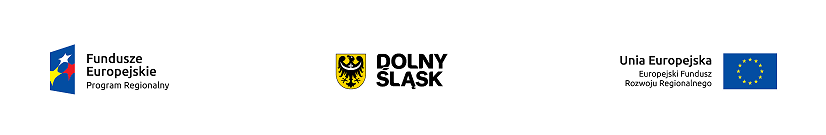 Projekt współfinansowany jest przez Unię Europejską z Europejskiego Funduszu Rozwoju Regionalnego 
w ramach Regionalnego Programu Operacyjnego Województwa Dolnośląskiego na lata 2014-2020, osi priorytetowej nr 6 „Infrastruktura spójności społecznej”, działania nr 6.3. „Rewitalizacja zdegradowanych obszarów”, poddziałania nr 6.3.1. „Rewitalizacja zdegradowanych obszarów – OSI. Umowa o dofinansowanie nr …………………………………………………… (WZÓR UMOWY)UMOWA NR …………………………. /2018zawarta w dniu .........2018 r. w Poznaniu pomiędzy:Gminą Niechlówz siedzibą: 56-215 Niechlów, ul. Głogowska 31,Numer ewidencyjny NIP: 693-19-40-470Numer Regon: 411050630tel. 65 543-56-76, faks 65-543-58-14e-mail urzad@niechlow.pl           reprezentowaną przez:1.	Beatę Pona - Wójta Gminy Niechlów			                                   2.	Przy kontrasygnacie Skarbnik Gminy Niechlów – Beaty Hałaś zwanym dalej „ZAMAWIAJĄCYM”a z siedzibą w                                reprezentowanym przez:zwanym dalej „WYKONAWCĄ”łącznie zwanymi jako „Strony”, a każda z nich z osobna „Stroną”została zawarta umowa następującej treści:Strony zgodnie oświadczają, że niniejsza umowa została zawarta po przeprowadzonym postępowaniu 
o zamówienie publiczne w trybie przetargu nieograniczonego na podstawie art. 39 ustawy z dnia 29 stycznia 
2004 r. Prawo zamówień publicznych (tekst jednolity Dz. U. z 2017 r., poz. 1579 ze zm.).Inwestycja współfinansowana jest przez Unię Europejską z Europejskiego Funduszu Rozwoju Regionalnego 
w ramach Regionalnego Programu Operacyjnego Województwa Dolnośląskiego na lata 2014-2020, osi priorytetowej nr 6 „Infrastruktura spójności społecznej”, działania nr 6.3. „Rewitalizacja zdegradowanych obszarów”, poddziałania nr 6.3.1. „Rewitalizacja zdegradowanych obszarów – OSI.  Umowa o dofinansowanie nr …………………………………………………… 1Przedmiot umowyZamawiający zleca, a Wykonawca przyjmuje do wykonania następujące zadanie: „Remont  i przebudowa zabytkowego pałacu w Sicinach na cele społeczne – utworzenie domu pomocy społecznej w systemie zaprojektuj i wybuduj” (dalej zwanego jako: „Obiekt” lub „Zadanie Inwestycyjne” lub „Przedmiot Umowy”) oraz usług związanych z wykonywanymi robotami budowlanymi, zgodnie z przyjętą ofertą i specyfikacją istotnych warunków zamówienia.Na przedmiot Umowy, określony w ust. 1, składają się w szczególności: opracowanie i przekazanie dokumentacji projektowej wraz z uzyskaniem wszelkich niezbędnych opinii, pozwoleń 
i decyzji do remontu  i przebudowy zabytkowego pałacu w Sicinach na cele społeczne – utworzenie domu pomocy społecznej;wykonanie robót budowlanych w zakresie określonym wykonanym projekcie i w programie funkcjonlno - użytkowym – załącznik nr 2 do specyfikacji istotnych warunków zamówienia;udzielenie min. 3 letniego okresu gwarancji na zastosowane materiały budowlane, zamontowane urządzenia 
i wykonane roboty budowlane, licząc od dnia uzyskania odbioru końcowego robót bez uwag. W okresie gwarancji Wykonawca samodzielnie lub za pomocą podwykonawców będzie bezpłatny usuwał usterki i wadywykonanie dokumentacji powykonawczej,uzyskaniem pozwolenia na użytkowanie.Wykonawca zobowiązuje się wykonać roboty będące Przedmiotem umowy, zgodnie z wymogami określonymi 
w dokumentacji przetargowej, zasadami wiedzy technicznej i sztuki inżynierskiej oraz powszechnie obowiązującymi przepisami prawa.Szczegółowy zakres robót przedstawiają, stanowiące integralną część umowy:Oferta Wykonawcy wraz z kosztorysami – załącznik nr 1 do niniejszej umowy,Programie funkcjonalno – użytkowy  – załącznik nr 2 do niniejszej umowy,Wykonawca zobowiązuje się, na swój koszt, do sporządzenia oraz dostarczenia po zakończeniu robót dokumentacji powykonawczej i dokumentów wymaganych przez Prawo Budowlane w zakresie związanym z ich zakończeniem 
i wynikającej z niniejszej umowy. Wykonawca oświadcza również, że jest przedsiębiorcą specjalizującym się w realizacji inwestycji budowlanych o charakterze odpowiadającym zamierzonemu Zadaniu Inwestycyjnemu oraz przedmiotowi opisanemu w umowie i gwarantuje wysoką jakość prac związanych z realizacją Zadania Inwestycyjnego, zaś celem umowy jest Remont  i przebudowa zabytkowego pałacu w Sicinach na cele społeczne – utworzenie domu pomocy społecznej w systemie zaprojektuj i wybuduj i przekazanie go do użytkowania przez Wykonawcę na rzecz Zamawiającego.Wykonawca oświadcza, że zapoznał się z terenem, na którym ma być realizowany Przedmiot Umowy oraz obszarem przyległym, a wszelkie okoliczności i uwarunkowania wynikające z lokalizacji zostały przez Wykonawcę uwzględnione 
w Ofercie Wykonawcy.Prace projektowe winny być na bieżąco konsultowane z przedstawicielem Zamawiającego tj. z ……………………………….. oraz właściwą radą osiedla. Wszelkie uzgodnienia po dokonanych konsultacjach muszą posiadać formę pisemną.Wykonawca wykona kompletny projekt budowlany, o którym mowa w ust. 1 zgodnie z obowiązującymi przepisami prawa a w szczególności zgodnie z ustawą Prawo budowlane.Wykonawca dokona wszelkich wymaganych zgłoszeń do właściwych instytucji oraz uzyska na swój koszt wszelkie wymagane uzgodnienia, decyzje i pozwolenia, w tym pozwolenie na budowę i pozwolenie na użytkowanie.Projekt wykonany przez Wykonawcę musi uzyskać pisemną akceptację Zamawiającego. Pisemna akceptacja projektu stanowi podstawę do rozpoczęcia robót budowlanych w oparciu o wykonany projekt.Wykonawca zobowiązuje się, na swój koszt, do sporządzenia oraz dostarczenia po zakończeniu robót dokumentacji powykonawczej i dokumentów wymaganych przez Prawo Budowlane w zakresie związanym z ich zakończeniem.Wykonawca zobowiązany jest posiadać i na każde żądanie Zamawiającego oraz inspektora nadzoru okazać,       
na wbudowane i zastosowane materiały i urządzenia odpowiednie certyfikaty i zaświadczenia, w szczególności: certyfikat na znak bezpieczeństwa, deklarację zgodności, deklarację właściwości użytkowych lub certyfikat zgodności 
z Polską Normą lub aprobatą techniczną, atesty, a po wykonaniu umowy przekazać je Zamawiającemu.Wykonawca oświadcza, że prowadzi działalność gospodarczą w zakresie objętym Umową oraz, że posiada odpowiednie zaplecze logistyczne, wykwalifikowaną kadrę techniczną oraz doświadczenie i odpowiedni potencjał wykonawczy w zakresie zaprojektowania i wykonawstwa robót budowlanych będących Przedmiotem Umowy oraz realizacji wszelkich postanowień Umowy. Wykonawca zobowiązuje się do dochowania najwyższej staranności i dbałości o interesy Zamawiającego przy wykonaniu przedmiotu Umowy. 2Terminy realizacji przedmiotu umowyPrzedmiot umowy Wykonawca zrealizuje należycie w okresie od dnia zawarcia umowy do …. przy czym:etap I (dokumentacja projektowa) obejmujący opracowanie i przekazanie dokumentacji projektowej wraz 
z uzyskaniem wszelkich niezbędnych opinii, pozwoleń i decyzji do remontu  i przebudowy zabytkowego pałacu 
w Sicinach na cele społeczne – utworzenie domu pomocy społecznej: od dnia zawarcia umowy do 60 dni.etap II (roboty budowlane) obejmuje wykonanie rozbudowy o zatwierdzoną przez Zamawiającego dokumentację projektową wykonaną w etapie I wraz z uzyskaniem pozwolenia na użytkowanie:od dnia od dnia zawarcia umowy do 31 sierpnia 2018 r.Wykonawca ma prawo do złożenia pisemnego wniosku o przedłużenie terminu, o którym mowa w § 2 ust. 1, przy czym złożenie pisemnego wniosku nie jest tożsame z uwzględnieniem pisemnego wniosku przez Zamawiającego.Zamawiający przewiduje możliwość dokonania zmiany terminu realizacji zamówienia tylko na zasadach i warunkach określonych w specyfikacji istotnych warunków zamówienia. Realizacja Przedmiotu Umowy, następować będzie etapowo, zgodnie z Harmonogramem Rzeczowo -Finansowym Realizacji Przedmiotu Umowy.Zakłada się łączne oraz równoległe wykonywanie robót, w ramach realizacji Etapu II, w ramach poszczególnych Etapów realizacji Przedmiotu Umowy, w celu zapewnienia niezakłóconej i efektywnej realizacji Przedmiotu Umowy. Za Etap realizacji Przedmiotu Umowy przyjmuje się okres 30 dni kalendarzowych.Przedmiot Umowy, o którym mowa w  1 ust. 1, będzie realizowany zgodnie z przygotowanym przez Wykonawcę 
i zaakceptowanym przez Zamawiającego Harmonogramem Rzeczowo – Finansowym Realizacji Przedmiotu Umowy, który po, po uzyskaniu przez Wykonawcę, w terminie do 7 dni od dnia jego złożenia, ostatecznego zatwierdzenia przez Zamawiającego, będzie stanowił załącznik nr 3 do niniejszej umowyWykonawca zobowiązany jest realizować roboty zgodnie z Harmonogramem Rzeczowo-Finansowym Realizacji Przedmiotu Umowy, ściśle przestrzegając określonych w nim terminów wykonania Etapów realizacji Przedmiotu Umowy.Wykonawca ma obowiązek w terminie 3 dni roboczych od powzięcia wiadomości o powstaniu przyczyny mogącej mieć wpływ na zmianę terminu realizacji któregokolwiek Etapu realizacji Przedmiotu Umowy, zawiadomić na piśmie pod rygorem nieważności Zamawiającego o zagrożeniu dla któregokolwiek z terminów wykonania wskazanych 
w Harmonogramie Rzeczowo -Finansowym realizacji Przedmiot Umowy. Ewentualne zmiany terminów wykonania Etapów realizacji Przedmiotu Umowy muszą być dokonane poprzez zawarcie aneksu w formie pisemnej, pod rygorem nieważności. Zgłoszenie przez Wykonawcę gotowości do odbioru końcowego możliwe jest po wykonaniu wszelkich czynności, których wykonanie w ramach Przedmiotu Umowy ciąży na Wykonawcy. Szczególne uwarunkowania dotyczące odbiorów robót zostały określone w dalszej części umowy. Za zakończenie Przedmiotu Umowy Strony uznają wykonania wszelkich zobowiązań ciążących na Wykonawcy.  3WynagrodzenieWynagrodzenie Wykonawcy, za prawidłowo wykonanie przedmiotu umowy ustala się, zgodnie z przyjętą ofertą, łącznie na kwotę: Płatne z budżetu gminy: JB: Dział ……………… Rozdział ……………………. § …………………….Wynagrodzenie Wykonawcy obejmuje wszelkie koszty wynikające z dokumentacji przetargowej oraz niezbędne do wykonania przedmiotu umowy oraz wszystkie obowiązujące w Polsce podatki, opłaty celne i inne opłaty oraz opłaty i wszystkie inne koszty związane z realizacją przedmiotu umowy, w tym w szczególności wszelkie koszty robót tymczasowych, przygotowawczych, porządkowych, zabezpieczających, koszty zaplecza budowy, koszty związane z odbiorami wykonanych robót, pomiary, koszty opracowania protokołów, dokumentacji powykonawczej i zamiennej (jeśli Wykonawca uzna ją za niezbędną), ubezpieczenia i inne koszty wynikające z niniejszej umowy, a także ryzyko Wykonawcy z tytułu oszacowania wszelkich kosztów związanych z realizacją przedmiotu umowy. Niedoszacowanie, pominięcie oraz brak rozpoznania zakresu przedmiotu Umowy, nie może być podstawą do żądania zmiany wynagrodzenia, określonego w § 3 ust. 1  umowy.Wynagrodzenie umowne, jest wynagrodzeniem ryczałtowym i obejmuje ryzyko Wykonawcy i jego odpowiedzialność za prawidłowe oszacowanie ceny za przedmiot umowy.Nie uwzględnienie kosztów wymienionych w ust. 2 przez Wykonawcę w zaoferowanej przez niego cenie nie będzie stanowić podstawy do ponoszenia przez Zamawiającego jakichkolwiek dodatkowych kosztów w terminie późniejszym. Strony przyjmują, że wynagrodzenie Wykonawcy za prace określone umową może ulec zmianie w przypadku zmiany urzędowej stawki podatku od towarów i usług. 4Warunki płatnościRozliczenie za prawidłowo wykonany Przedmiot Umowy odbywać się będzie w następujący sposób:za Etap I (dokumentacja projektowa): na podstawie jeden faktury po przekazaniu kompletnej dokumentacji projektowej wraz z uzyskanymi wszelkimi niezbędnymi opiniami, pozwoleniami i decyzjami do remontu  
i przebudowy zabytkowego pałacu w Sicinach na cele społeczne – utworzenie domu pomocy społecznejza Etap II (roboty budowlane): na podstawie faktur częściowych i faktury końcowej wystawionych przez Wykonawcę, przy czym pierwszą fakturę, Wykonawca może wystawić po wykonaniu co najmniej 10% wartości robót będących przedmiot umowy wynikających z oferty Wykonawcy.Podstawą wystawienia faktury za Etap I (dokumentacja projektowa) będzie:protokół odbioru kompletnej dokumentacji projektowej remontu  i przebudowy zabytkowego pałacu w Sicinach na cele społeczne – utworzenie domu pomocy społecznej.niezbędne pozwolenia i decyzje właściwych organów uzyskanych w trakcie realizacji przedmiotu Umowy,Podstawą wystawienia faktury częściowej za Etap II (roboty budowlane) będą:protokół Etapu realizacji Przedmiotu Umowy zatwierdzony przez Inspektora Nadzoru i Zamawiającego bez uwag
 w terminie do 7 dni roboczych od daty złożenia przez Wykonawcę pisemnego wniosku o dokonanie odbioru częściowego, przy czym protokół zaawansowania robót nie wiąże się z dokonaniem odbioru częściowego, lecz jedynie potwierdzeniem stanu zaawansowania robót,protokół odbioru robót zanikających lub podlegających zakryciu bez uwag wraz z  dokumentacją fotograficzną zatwierdzony przez Inspektora Nadzoru w terminie do 7 dni roboczych licząc do wykonania roboty zanikającej;oraz w przypadku wykonywania tych robót przez podwykonawcę/ów, z którymi Wykonawca podpisał umowę, na zawarcie której Zamawiający wyraził zgodę zgodnie z postanowieniami art. 6471 §2 k.c. złożenie przez Wykonawcę Zamawiającemu pisemnych oświadczeń podwykonawcy/ów potwierdzających uregulowanie przez Wykonawcę wszelkich wymagalnych zobowiązań finansowych względem podwykonawcy/ów z tytułu wykonania robót, stanowiących podstawę do wystawienia danej faktury częściowej.Faktury częściowe wystawiane mogą być nie częściej niż co miesiąc, w oparciu o każdorazowo sporządzony 
i zaakceptowany przez Inspektora Nadzoru protokół zaawansowania prac za dany okres rozliczeniowy, zgodnie 
z Harmonogramem Rzeczowo-Finansowym Realizacji Przedmiotu Umowy, w którym będą wyszczególnione wydzielone elementy robót budowlanych, wykonane do dnia zakończenia okresu rozliczeniowego. Łączna wartość faktur częściowych nie może przekroczyć 90% wartości robót będących przedmiot umowy wynikających z oferty Wykonawcy.Podstawą wystawienia faktury końcowej będzie:końcowy protokół odbioru robót bez uwag zatwierdzony przez Inspektora Nadzoru i Zamawiającego w terminie do 7 dni roboczych od daty rozpoczęcia odbioru podpisany przez upoważnionych przedstawicieli stron umowy,pozwolenie na użytkowanie obiektu,dokumentacja powykonawcza, protokoły i dokumentacja fotograficzna wykonania robót zanikających bez uwag zatwierdzony przez Inspektora Nadzoru w terminie do 7 dni roboczych licząc do wykonania roboty zanikającej; dokumentacji powykonawczej, w tym wykonanie pełnej obsługi geodezyjnej wykonanych robót – jeśli jest konieczna, i przekazanie jej Zamawiającemu w dniu odbioru końcowego,oraz, z zastrzeżeniem ust. 7 poniżej, w przypadku wykonywania robót stanowiących przedmiot niniejszej Umowy przez podwykonawcę/ów złożenie przez Wykonawcę Zamawiającemu pisemnych oświadczeń podwykonawcy/ów potwierdzających uregulowanie przez Wykonawcę wszelkich wymagalnych zobowiązań finansowych względem podwykonawcy/ów oraz brak jakichkolwiek roszczeń podwykonawcy/ów względem Wykonawcy z tytułu wszelkich wykonanych przez nich robót będących przedmiotem niniejszej umowy, a w przypadku niewykonywania robót przez podwykonawców oświadczenie Wykonawcy potwierdzające ten fakt.Wypłata należności wynikającej z wystawionej przez Wykonawcę faktury nastąpi w terminie do 14 dni od dnia jej wystawienia, na konto Wykonawcy wskazane na fakturze, pod warunkiem jej dostarczenia do siedziby Zamawiającego w terminie do 7 dni licząc od dnia jej wystawienia. Termin zapłaty stanowi dzień dokonania polecenia przelewu bankowego.Ewentualne zatrzymanie przez Wykonawcę części należności podwykonawców względem Wykonawcy z tytułu wykonanych przez nich robót na poczet zabezpieczenia roszczeń gwarancyjnych Wykonawcy lub zabezpieczenia należytego wykonania umowy nie stanowi przeszkody do złożenia przez podwykonawców oświadczeń, o których mowa w § 4 ust. 3c), ust. 5d), niniejszej umowy. W takim przypadku w oświadczeniu podwykonawcy/ów należy wskazać każdorazowo wysokość kwoty zatrzymanej przez Wykonawcę tytułem zabezpieczenia jego roszczeń.Strony postanawiają, że w razie stwierdzenia wad, uniemożliwiających korzystanie z przedmiotu odbioru zgodnie z jego przeznaczeniem płatność za tą część robót budowlanych nastąpi po ich usunięciu, na koszt Wykonawcy, a jeśli wad nie da się usunąć i nie będą miały wpływu na możliwość użytkowania obiektu wynagrodzenie Wykonawcy będzie umniejszone proporcjonalnie do uszczerbku wywołanego wadami.Wykonawca zobowiązuje się nie dokonywać cesji wierzytelności oraz innych jakichkolwiek praw, lub obowiązków wynikających z niniejszej umowy bez pisemnej  zgody Zamawiającego.Cesja dokonana z naruszeniem ust. 9 jest nieważna. 5PodwykonawcyWykonawca zrealizuje roboty budowlane wskazane w ofercie dotyczące: ………….. o wartości wraz z podatkiem VAT …………………. korzystając z pomocy następujących podwykonawców: ……….. Wykonawca może korzystać w trakcie realizacji z podwykonawców. Zgodnie z treścią art. 2 pkt 9b ustawy Prawo zamówień publicznych „umową
 o podwykonawstwo jest umowa w formie pisemnej o charakterze odpłatnym, której przedmiotem są usługi, dostawy lub roboty budowlane stanowiące część zamówienia publicznego, zawartą między wybranym przez Zamawiającego wykonawcą a innym podmiotem (podwykonawcą), a w przypadku zamówień publicznych na roboty budowlane także między podwykonawcą a dalszym podwykonawcą lub między dalszymi podwykonawcami”Wykonawca może wykonać własnymi siłami część robót wskazanych w ofercie dla podwykonawcy bez uzyskania uprzedniej zgody Zamawiającego, jedynie po uzyskaniu pisemnego całkowitego zrzeczenia się ewentualnego roszczenia podwykonawcy względem Zamawiającego.Wykonawca ponosi wobec Zamawiającego pełną odpowiedzialność za roboty powierzone podwykonawcom.Zamawiający dopuszcza realizację zadania przez podwykonawców na zasadach określonych w art. 6471 Kodeksu Cywilnego oraz zgodnie z ustawą z dnia 29 stycznia 2004 r. Prawo zamówień publicznych (tekst jednolity Dz. U. z 2017 r., poz. 1579 ze zm.).Wykonawca, podwykonawca lub dalszy podwykonawca zamówienia na roboty budowlane zamierzający zawrzeć umowę o podwykonawstwo, której przedmiotem są roboty budowlane, jest obowiązany, w trakcie realizacji zamówienia publicznego na roboty budowlane, do przedłożenia Zamawiającemu projektu tej umowy, przy czym podwykonawca lub dalszy podwykonawca jest obowiązany dołączyć zgodę Wykonawcy na zawarcie umowy 
o podwykonawstwo o treści zgodnej z projektem umowy oraz uzyskać uprzednią zgodę Zamawiającego 
w następującym trybie: Wykonawca przedstawi Zamawiającemu wniosek wraz z projektem umowy z podwykonawcą; w terminie 14 dni od dnia przedstawienia wniosku Wykonawcy, Zamawiający udzieli na piśmie zgody na zawarcie umowy albo podając uzasadnienie – zgłosi sprzeciw lub zastrzeżenie do umowy; zgłoszenie w powyższym terminie sprzeciwu lub zastrzeżeń przez Zamawiającego do proponowanej umowy będzie równoznaczne z odmową udzielenia zgody; w przypadku odmowy określonej w pkt. c, Wykonawca ponownie przedstawi projekt umowy z podwykonawcą w powyższym trybie, uwzględniający zastrzeżenia i uwagi zgłoszone przez Zamawiającego.Termin zapłaty wynagrodzenia podwykonawcy lub dalszemu podwykonawcy przewidziany w umowie 
o
 podwykonawstwo nie może być dłuższy niż 30 dni od dnia doręczenia Wykonawcy, podwykonawcy lub dalszemu podwykonawcy faktury lub rachunku, potwierdzających wykonanie zleconej podwykonawcy lub dalszemu podwykonawcy dostawy, usługi lub roboty budowlanej.Zamawiający, w terminie do 14 dni może zgłosić pisemne zastrzeżenia do projektu umowy o podwykonawstwo, której przedmiotem są roboty budowlane:niespełniającej wymagań określonych w specyfikacji istotnych warunków zamówienia;gdy przewiduje termin zapłaty wynagrodzenia dłuższy niż określony w ust. 4.Niezgłoszenie pisemnych zastrzeżeń do przedłożonego projektu umowy o podwykonawstwo, której przedmiotem 
są roboty budowlane, w terminie określonym w ust. 7, uważa się za akceptację projektu umowy przez Zamawiającego.Wykonawca zobowiązany jest do przedłożenia Zamawiającemu poświadczonej za zgodność z oryginałem kopii zawartych umów o podwykonawstwo oraz ich zmian, w terminie 7 dni od dnia jej zawarcia jeśli jej wartość jest większa niż 50.000,00 zł. W razie otrzymania przez Zamawiającego informacji, iż Wykonawca nie zapłacił podwykonawcom za wykonane prace, Zamawiający będzie miał prawo do powstrzymania się z płatnością wynagrodzenia Wykonawcy do czasu wyjaśnienia tej okoliczności. Cześć zatrzymanego wynagrodzenia nie będzie wyższa, niż sporna kwota.Przed wypłatą wynagrodzenia, Wykonawca przedstawi Zamawiającemu oświadczenia podwykonawców, iż należności związane z realizacją przedmiotu zamówienia zostały podwykonawcom zapłacone. W przypadku braku wykonywania niniejszej umowy bez udziału podwykonawców, Wykonawca przed wypłatą wynagrodzenia złoży oświadczenie w tym zakresie.W przypadku powierzenia przez Wykonawcę części przedmiotu zamówienia podwykonawcy w zakresie wskazanym 
w ofercie, strony postanawiają, że :w przypadku zapłaty przez Zamawiającego zobowiązań Wykonawcy wobec podwykonawców, wynagrodzenie Wykonawcy zostanie pomniejszone o przekazaną kwotę.Zamawiający będzie miał prawo wglądu w każdym momencie do dokumentacji finansowej wykonawcy, dotyczącej rozliczeń z podwykonawcami poprzez otrzymanie potwierdzonych dokumentów o dokonanych płatnościach tj.; potwierdzenie przelewu, kwitariusz przyjęcia gotówki. Wymagania dotyczące umów o podwykonawstwo:umowa o podwykonawstwo winna zawierać, dokładne określenie zakresu prac podlegających podzleceniu,wynagrodzenie podwykonawcy powinno być określone w umowie kwotą wyrażoną w złotych,w razie gdy umowa o podwykonawstwo przewiduje wynagrodzenie kosztorysowe, ceny jednostkowe przewidziane w umowie o podwykonawstwo nie mogą być wyższe niż odpowiednie ceny jednostkowe przewidziane w Umowie,termin zapłaty wynagrodzenia w umowie o podwykonawstwo, nie może być dłuższy niż 30 dni od dnia doręczenia Wykonawcy faktury lub rachunku, potwierdzających wykonanie prac zleconych podwykonawcy,jeżeli Umowę zawarło z Zamawiającym kilku wykonawców wspólnie ubiegających się o udzielenie zamówienia, umowa z każdym podwykonawcą powinna zostać zawarta w imieniu i na rzecz wszystkich tych wykonawców 
i przewidywać solidarną odpowiedzialność wszystkich Wykonawców za wykonanie umowy z podwykonawcą w szczególności za zapłatę wynagrodzenia,każda ewentualna umowa między Wykonawcą a podwykonawcami wspólnie zawierającymi umowę z Wykonawcą powinna zostać zawarta w imieniu i na rzecz wszystkich tych podmiotów (podwykonawców) i przewidywać ich solidarną odpowiedzialność za wykonanie umowy z Wykonawcą, w szczególności za wykonanie robót budowlanych lub prac innego rodzaju,wymóg wskazany powyżej znajduje w odpowiednie zastosowanie do umów z dalszymi podwykonawcami,w umowie należy zastrzec, że w przypadku, gdy faktury wystawione na jej podstawie zawierać będą kwoty mające stanowić wzajemne kompensaty, całość kwoty wskazanej na fakturze traktuje się jako dokonaną na rzecz podwykonawcy lub dalszego podwykonawcy zapłatę wynagrodzenia z tytułu wykonanych prac (kwoty potrącone traktuje się jako kwoty uiszczonego wynagrodzenia),w umowie należy zastrzec, że podwykonawca nie może przenosić wierzytelności wynikających z umowy 
o podwykonawstwo bez uprzedniej zgody Wykonawcy i Zamawiającego,w razie gdy na podstawie umowy ma zostać ustanowione zabezpieczenie wnoszone z wynagrodzenia należnego podwykonawcy lub dalszemu podwykonawcy, umowa winna przewidywać, że kwoty wnoszone na zabezpieczenie stanowić będą kaucję zabezpieczającą: zostaną potrącone z należnego wynagrodzenia z takim skutkiem, że wierzytelność o zapłatę wynagrodzenia ulegać będzie umorzeniu w zakresie dokonanego potrącenia, 
a podwykonawcy lub dalszemu podwykonawcy przysługiwać będzie po upływie terminu zwrotu zabezpieczenia roszczenie o zwrot kaucji (zabezpieczenia) nie będące roszczeniem o zapłatę wynagrodzenia,w umowie należy zastrzec, że podwykonawca ani dalszy podwykonawca nie mogą przenosić wierzytelności przysługujących mu potencjalnie w stosunku Zamawiającego na osoby trzecie bez uprzedniej pisemnej (pod rygorem nieważności) zgody Zamawiającego,w przypadku udzielenia Wykonawcy przez Zamawiającego tzw. zamówienia podobnego na podstawie art. 67 ust. 1 pkt 6 Ustawy Prawo Zamówień Publicznych oraz w każdym innym przypadku zawarcia przez Zamawiającego z Wykonawcą odrębnej umowy, powierzenie dotychczasowemu podwykonawcy lub dalszemu podwykonawcy wykonywania zadań wchodzących w zakres przedmiotu owej odrębnej umowy wymagać będzie zawarcia osobnej umowy o podwykonawstwo (nie jest dopuszczalne rozszerzanie na podstawie aneksu zakresu dotychczasowej umowy o podwykonawstwo o prace wchodzące w zakres przedmiotu nowej, odrębnej umowy między Zamawiającym a Wykonawcą),określone w umowie o podwykonawstwo wynagrodzenie za wykonanie zakresu prac powierzonego podwykonawcy lub dalszemu podwykonawcy nie może przewyższać wynagrodzenia przewidzianego w Umowie za wykonanie tego zakresu prac.terminy wykonania przedmiotu umowy podwykonawczej zastrzeżone w umowie o podwykonawstwo nie będą przekraczać terminów realizacji Przedmiotu Umowy określonych w niniejszej Umowie.Postanowienia ust. 1-13 powyżej stosuje się odpowiednio do zmian umowy o podwykonawstwo.Jeżeli zmiana albo rezygnacja z podwykonawcy dotyczy podmiotu, na którego zasoby wykonawca powoływał się, 
na zasadach określonych w art. 22a ust. 1 ustawy Prawo zamówień publicznych, w celu wykazania spełniania warunków udziału w postępowaniu lub kryteriów selekcji, Wykonawca jest obowiązany wykazać Zamawiającemu, że proponowany inny podwykonawca lub Wykonawca samodzielnie spełnia je w stopniu nie mniejszym niż podwykonawca, na którego zasoby wykonawca powoływał się w trakcie postępowania o udzielenie zamówienia.Jeżeli powierzenie podwykonawcy wykonania części zamówienia na roboty budowlane lub usługi następuje w trakcie jego realizacji, Wykonawca, w terminie do 3 dni na żądanie Zamawiającego przedstawia oświadczenie, o którym mowa w art. 25a ust. 1 ustawy Prawo zamówień publicznych, lub oświadczenia lub dokumenty potwierdzające brak podstaw wykluczenia wobec tego podwykonawcy.Jeżeli Zamawiający stwierdzi, że wobec danego podwykonawcy zachodzą podstawy wykluczenia, Wykonawca obowiązany jest zastąpić tego podwykonawcę lub zrezygnować z powierzenia wykonania części zamówienia podwykonawcy.Opóźnienia w realizacji Przedmiotu Umowy wynikające z braku podwykonawcy lub dalszego podwykonawcy będą traktowane jako opóźnienia wynikające z przyczyn zależnych od Wykonawcy 
i nie mogą stanowić podstawy do zmiany terminu zakończenia robót lub Przedmiotu Umowy.Zamawiający żąda, aby przed przystąpieniem do wykonania zamówienia wykonawca, o ile są już znane, podał nazwy albo imiona i nazwiska oraz dane kontaktowe podwykonawców i osób do kontaktu z nimi, zaangażowanych w takie roboty budowlane. Wykonawca zawiadamia Zamawiającego o wszelkich zmianach danych, o których mowa w zdaniu pierwszym, w trakcie realizacji zamówienia, a także przekazuje informacje na temat nowych podwykonawców, którym w późniejszym okresie zamierza powierzyć realizację robót budowlanych lub usług. 6Warunki realizacji Przedmiotu UmowyPrzekazanie terenu budowy przez Zamawiającego nastąpi najpóźniej w ciągu 7 dni roboczych od dnia zawarcia Umowy. Przekazanie terenu budowy nastąpi w drodze pisemnego protokołu sporządzonego pomiędzy Zamawiającym, 
a Wykonawcą.Jeżeli na obszarze objętym Zadaniem inwestycyjnym znajdą się podlegające ochronie znaki geodezyjne, Zamawiający podczas przekazania terenu budowy przekaże kierownikowi budowy, celem podpisania protokół sprawdzenia stanu znaków geodezyjnych w terenie, wykonany przez właściwy urząd oraz informację o obowiązku ochrony znajdujących się w nim znaków geodezyjnych, których stan określono jako dobry lub uszkodzony. Przed przystąpieniem do przejęcia terenu budowy Wykonawca zobowiązany jest dostarczyć oświadczenia kierownika budowy o podjęciu obowiązków wraz z niezbędnymi dokumentami do zgłoszenia rozpoczęcia robót.Od dnia przejęcia terenu budowy Wykonawca ponosi odpowiedzialność za wszelkie szkody powstałe w związku 
z realizacją Przedmiotu Umowy.Wykonawca zobowiązany jest w ciągu 3 dni roboczych od przekazania terenu budowy wyznaczyć jego granice.Wykonawca zobowiązany jest do przestrzegania wszelkich zasad bezpieczeństwa, higieny pracy i przepisów przeciwpożarowych, a także odpowiedzialny jest za zapewnienie swoim pracownikom właściwej odzieży ochronnej.Wykonawca oświadcza, że wszyscy jego pracownicy posiadają uprawnienia do wykonywania określonych czynności jeżeli przepisy prawa wymagają takich uprawnień.Wykonawca ponosi wszelką odpowiedzialność za szkody odniesione przez osoby trzecie w wyniku realizacji robót budowlanych, o których mowa w § 1 ust. 1, na skutek jego działań lub zaniechań.Wykonawca ponosi całkowitą odpowiedzialność za bezpośrednie otoczenia miejsca robót i za szkody spowodowane przez niego w wyniku realizacji robót na zasadach ogólnych Kodeksu Cywilnego. Wykonawca po zakończeniu robót zobowiązany jest uporządkować teren budowy i przekazać go Zamawiającemu przy podpisaniu protokołu odbioru końcowego.Wykonawca zobowiązuje się do stosowania i przestrzegania norm prawa powszechnego i prawa miejscowego z zakresu ochrony środowiska.Zamawiający zastrzega sobie prawo przeprowadzania kontroli w zakresie, o którym mowa w ust. 11 przy realizacji przedmiotu umowy.Naruszenie wymogu określonego w ust. 11 skutkować będzie:obowiązkiem przywrócenia stanu środowiska do stanu zgodnego z wymogami na koszt wykonawcy,uprawnieniem do rozwiązania umowy przez zamawiającego bez wypowiedzenia.W przypadku gdy konsekwencją realizacji przedmiotu umowy będzie powstanie odpadów, Wykonawca postępować będzie zgodnie z postanowieniami ustawy z dnia 14 grudnia 2012r. o odpadach, a w szczególności posługiwać się będzie przy gospodarowaniu odpadami, podmiotami spełniającymi warunki określone ww. ustawą.Wykonawca oświadcza, że wszystkie osoby świadczące prace w imieniu wykonawcy w ramach realizacji niniejszej umowy posiadają: prawo do ubezpieczenia, w szczególności prawo do ubezpieczenia wypadkowego, aktualne orzeczenia lekarskie potwierdzające brak przeciwwskazań do wykonywania prac na zajmowanym stanowisku, w tym do prac na wysokości, aktualne szkolenia w dziedzinie bezpieczeństwa i higieny pracy, świadomość zagrożeń występujących przy wykonywaniu prac oraz sposobu eliminacji tych zagrożeń, kwalifikacje wymagane przepisami prawa dla prac lub obsługi urządzeń wymagających posiadania kwalifikacji dodatkowych.Wykonawca jest zobligowany do zapewnienia stałego nadzoru nad prowadzonymi pracami osoby posiadającej aktualne szkolenie okresowe bhp dla osób kierujących pracownikami.Wykonawca jest zobowiązany do nieprzerywanej realizacji Przedmiotu Umowy, w szczególności robót budowlanych
 i towarzyszących, planując dzienny czas pracy co najmniej od godziny 6.00 do godz. 18.00, przy czym oczekiwaniem Zamawiającego jest aby Wykonawca wykonywał roboty do godz. 20.00. Wszystkie materiały pochodzące z prowadzonych prac w ramach Przedmiotu Umowy, wymagające wywozu, nienadające się do ponownego wykorzystania, pochodzące z robót rozbiórkowych będą stanowiły własność WykonawcyUznaje się, że wszelkie koszty związane z wypełnieniem wymagań określonych w niniejszym paragrafie nie podlegają odrębnej zapłacie i są uwzględnione w wynagrodzeniu Wykonawcy, o którym mowa w §3ust. 1.§ 7Obowiązki stronZamawiający zobowiązany jest do:przekazania miejsca robót w  terminie do 14 dni licząc od dnia uzyskania decyzji pozwolenia na budowę,wskazania miejsca na zagospodarowanie zaplecza,zapewnienia nadzoru inwestorskiego, a w razie konieczności nadzoru autorskiego,uczestniczenia w odbiorach częściowych oraz końcowym robót,odbioru przedmiotu umowy.zapłaty wynagrodzenia umownego za wykonane roboty budowlane.Wykonawca zobowiązany jest do:rozpoczęcia robót w terminie do 14 dni licząc od dnia uzyskania decyzji pozwolenia na budowę,przystosowania miejsca robót dla bieżących robót;wykonania przedmiotu umowy zgodnie ze specyfikacją istotnych warunków zamówienia, zasadami wiedzy technicznej i przepisami prawa;zabezpieczenia terenu budowy z zachowaniem najwyższej staranności;zawiadomienia inspektora nadzoru o zamiarze wykonania robót zanikających lub ulegających zakryciu 
z dwudniowym wyprzedzeniem;przerwania robót na żądanie Zamawiającego oraz zabezpieczenia wykonania robót przed ich zniszczeniem;zgłoszenia przedmiotu umowy do odbiorów częściowych i końcowego, uczestniczenia w czynnościach odbioru 
i zapewnienie usunięcia stwierdzonych wad;dbania o należyty porządek na terenie budowy;bieżącego powiadamiania właścicieli posesji sąsiadujących z terenem budowy o wszelkich zakłóceniach w ruchu pieszym i samochodowym, które wynikając z prowadzonych prac oraz do informowania mieszkańców ze stosownym wyprzedzeniem o każdej zmianie mającej wpływ na korzystanie z tych nieruchomości. Powyższy obowiązek zostanie uznany za wykonany w przypadku jeżeli Wykonawca ogłosi przedmiotowe informacje obrazując utrudnienia w formie map, schematów bądź rysunków w miejscu ogólnie dostępnym lub dostarczając je bezpośrednio zainteresowanym mieszkańcom, w sposób pozwalający na zapoznanie się z tymi informacjami przez każdego z zainteresowanych. Wszelkie informacje przed ich opublikowaniem winny być zaakceptowane przez Zamawiającego w formie pisemnej. Zamawiający zastrzega sobie także prawo do wprowadzenia zmian w treści prezentowanych materiałów, stosownie do swoich potrzeb;naprawienia i doprowadzenia do stanu poprzedniego, w przypadku zniszczenia lub uszkodzenia robót, otoczenia miejsca budowy, istniejących instalacji podziemnych bądź majątku Zamawiającego, na koszt własny,usunięcia wszelkich usterek lub pominięć w realizowanych robotach budowlanych, stwierdzonych w czasie odbiorów częściowych i końcowego, a następnie wezwania Zamawiającego do wykonania ponownego odbioru,’wykonywania w okresie udzielonej gwarancji, bezpłatnych przeglądów gwarancyjnych zgodnie z zaleceniami producenta i wymaganiami obowiązującego prawa.Wykonawca zobowiązuje się do przestrzegania przepisów i zasad w zakresie bezpieczeństwa i higieny pracy oraz przepisów przeciwpożarowych, w szczególności przez swój personel oraz swoich podwykonawców świadczących pracę na terenie miejsca, w którym realizowany jest  przedmiot umowy.Wykonawca zobowiązany jest aby na terenie placu budowy i w jego bezpośrednim otoczeniu, osoby wykonujące czynności dotyczące realizacji przedmiotu umowy nie paliły papierosów w (w tym elektronicznych) i  nie spożywały alkoholu.Wykonawca zobowiązuje się, że jego pracownicy świadczący pracę na terenie miejsca, w którym realizowany jest  przedmiot umowy będą wyposażeni w jednolite i estetyczne ubrania i obuwie robocze spełniające wymagania Polskich Norm oraz w środki ochron indywidualnych adekwatne do występujących zagrożeń i spełniające wymagania dotyczące oceny zgodności.Wykonawca zobowiązuje się, że jego pracownicy przed rozpoczęciem pracy, zostaną zapoznani z zagrożeniami dla zdrowia i życia występującymi u Zamawiającego w zakresie zagrożeń mogących mieć wpływ na pracowników Wykonawcy.Uznaje się, że wszelkie koszty związane z wypełnieniem wymagań określonych w niniejszym paragrafie nie podlegają odrębnej zapłacie i są uwzględnione w wynagrodzeniu Wykonawcy, o którym mowa w §3ust. 1.§ 8Przedstawiciele stronZamawiający wyznacza na przedstawiciela odpowiedzialnego za nadzór:Inspektor Nadzoru –		- ……………………………….Inspektor Nadzoru –		- ……………………………….Inspektor Nadzoru –		- ……………………………….Wykonawca wyznacza na przedstawiciela odpowiedzialnego za prawidłowy przebieg prac:Koordynator Kierownik robót –		- ……………………………….Kierownik robót –		- ……………………………….Kierownik robót –		- ……………………………….Zamawiający ma prawo kontroli i zgłaszania uwag do wykonywanych prac.Wykonawca zobowiązany jest do niezwłocznego uwzględnienia zgłoszonych przez Zamawiającego uwag, o których mowa w ust. 3, z zastrzeżeniem ust. 5 w zakresie wykonywanych prac.W przypadku nieuwzględnienia uwag Zmawiającego, o których mowa w ust. 3 Wykonawca zobowiązany jest w terminie dwóch dni od zgłoszenia uwag przez Zamawiającego do pisemnego uzasadnienia i poinformowania Zamawiającego o ich nieuwzględnieniu.§ 9GwarancjaPrzed dokonaniem odbioru końcowego przedmiotu umowy Wykonawca udzieli Zamawiającemu pisemnej gwarancji jakości na wykonany przedmiot umowy.Na zastosowane materiały i wykonane roboty budowlane Wykonawca udziela Zamawiającemu …………. (zostanie wpisany okres gwarancji zawarty w ofercie) miesięcy gwarancji jakości, licząc od dnia podpisania przez strony protokołu odbioru końcowego bez uwag.W okresie gwarancji jakości Wykonawca ponosi pełną odpowiedzialność za materiały, urządzenia i wykonane roboty budowlane, dodatkowo Wykonawca ponosi pełną odpowiedzialność za wady powstałe z przyczyn w nich tkwiących.W okresie gwarancji Wykonawca zobowiązany jest do bezpłatnego usuwania usterek i wad w terminach ustalonych z Zamawiającym z zachowaniem technologicznych wymogów, nie dłuższych jednak niż 14 dni od dnia ich zgłoszenia lub w innym terminie ustalonym pisemnie pod rygorem nieważności przez Strony. Powyższy termin nie dotyczy tzw. przypadków nagłych, wymagających natychmiastowego usunięcia wady lub usterki, w szczególności ze względu na konieczność zmniejszenia szkody. W takich przypadkach Zamawiający może zażądać od Wykonawcy natychmiastowego usunięcia wady lub usterki, a jeżeli Wykonawca odmówi bądź oświadczy, że nie jest w stanie usunąć ich natychmiast, lub też nie usunie ich niezwłocznie, Zamawiający może zlecić ich usunięcie innemu podmiotowi na koszt Wykonawcy, obciążając Wykonawcę powstałymi z tego tytułu kosztami oraz stratami, i w takiej sytuacji Zamawiający nie traci żadnych praw wynikających z gwarancji jakości i rękojmi.Wykonawca zobowiązany jest rozpocząć usuwanie usterek i wad nie później niż w terminie do 14 dni od daty otrzymania zawiadomienia od Zamawiającego, o którym mowa w ust. 6. O wykryciu usterek i wad przez Zamawiającego w okresie gwarancji jakości, Zamawiający zawiadomi Wykonawcę na piśmie wzywając go do usunięcia usterek.W przypadku nie usunięcia wad przez Wykonawcę w ustalonym z Zamawiającym terminie, wady usunie Zamawiający, obciążając pełnymi kosztami ich usunięcia Wykonawcę, na co wykonawca wyraża zgodę.Wykonawca udziela rękojmi na poszczególne świadczenia, jak i na całość robót budowlanych. Uprawnienia z tytułu rękojmi wygasają po upływie ………….. miesięcy (zostanie wpisany okres oferowanej gwarancji).Przed dokonaniem odbioru końcowego przedmiotu umowy Wykonawca udzieli Zamawiającemu pisemnej gwarancji jakości na wykonany przedmiot umowy.W przypadku gdy Wykonawca, pomimo e-mailowego upomnienia ze strony Zamawiającego, nie będzie wykonywał czynności w zakresie udzielonej gwarancji lub będzie wykonywał czynności nie należycie, Zamawiający może niezwłocznie zamówić świadczenie usługi gwarancyjnej innego podmiotu (wykonanie zastępcze), na koszt i ryzyko Wykonawcy. Koszty wykonania zastępczego zostaną potrącone z wynagrodzenia przysługującego Wykonawcy lub mogą zostać potrącone z dowolnej wierzytelności Wykonawcy, na co Wykonawca wyraża zgodę. Pokrycie przez Wykonawcę kosztów wykonania zastępczego nie wyłącza naliczenia kar umownych przez Zamawiającego.W przypadku zaniechania przez Wykonawcę wykonania obowiązku wynikających z niniejszego paragrafu Zamawiający będzie stosował zapisy dotyczące kar umownych wymienione w § 10 ust. 2 lit e) i k) umowy§ 10Kary umowneWykonawca ponosi pełną odpowiedzialność za niewykonanie lub za nienależyte wykonanie przedmiotu umowy oraz 
w przypadku narażenia Zamawiającego na szkody spowodowane w trakcie wykonywania robót stanowiących przedmiot umowy.Wykonawca zapłaci zamawiającemu kary umowne:w przypadku opóźnienia w realizacji danego miesięcznego Etapu realizacji Przedmiotu Umowy wynikającego 
z Harmonogramu Rzeczowo - Finansowego Realizacji Przedmiotu Umowy Wykonawca zapłaci Zamawiającemu karę umowną w wysokości 0,1% całkowitej wartości danego Etapu realizacji Przedmiotu Umowy wynikającego 
z Harmonogramu Rzeczowo - Finansowego Realizacji Przedmiotu Umowy za każdy dzień opóźnienia;w przypadku opóźnienia w wykonaniu całości przedmiotu zamówienia z przyczyn leżących po stronie Wykonawcy, Wykonawca zapłaci Zamawiającemu karę umowną w wysokości 10 000,00 zł za każdy dzień opóźnienia;w przypadku opóźnienia w rozpoczęciu realizacji przedmiotu umowy (po terminie określonym w §7 ust. 2 lit. a), Wykonawca zapłaci Zamawiającemu karę umowną w wysokości 5 000,00 zł za każdy dzień opóźnienia;w przypadku opóźnienia z przyczyn leżących po stronie Wykonawcy w usunięciu wad stwierdzonych przy odbiorze lub w okresie gwarancji jakości, Wykonawca zapłaci Zamawiającemu karę umowną w wysokości 2 000,00 zł, 
za każdy dzień opóźnienia, licząc od dnia, wyznaczonego do ich usunięcia, stwierdzonych przy odbiorze lub w okresie gwarancji jakości;w przypadku opóźnienia w usunięciu lub nie usunięcie wad przez Wykonawcę w ustalonym, w terminie określonym w sposób określony w  9 ust. 7 Wykonawca zapłaci Zamawiającemu karę umowną w wysokości 1 500,00 zł, 
za każdy dzień opóźnienia;w przypadku niewykonania lub nienależytego wykonania umowy w zakresie pielęgnacji zieleni, Wykonawca zapłaci Zamawiającemu karę umowną w wysokości 10% wynagrodzenia całkowitego w zakresie pielęgnacji zieleni określonego w tabeli cenowej w  3 ust. 1 niniejszej umowy;w przypadku odstąpienia od umowy przez Zamawiającego z przyczyn leżących po stronie Wykonawcy, Wykonawca zapłaci Zamawiającemu karę umowną w wysokości 10% wartości  wynagrodzenia całkowitego określonego 
w  3 ust. 1 niniejszej umowy;w przypadku odstąpienia od umowy przez Wykonawcę z przyczyn, za które ponosi on odpowiedzialność, Wykonawca zapłaci Zamawiającemu karę umowną w wysokości 10% wynagrodzenia z § 3 ust. 1 Umowyw przypadku naruszenia ustaleń w zakresie bhp i ppoż., zawartych w § 6 lub 7 umowy oraz naruszenie pozostałych obowiązków Wykonawcy wynikających z niniejszej umowy Wykonawca zapłaci Zamawiającemu każdorazowo karę umowną w wysokości w wysokości 2 000,00 zł za każdy stwierdzony przypadek naruszenia obowiązków;za nieprzedłożenie do zaakceptowania projektu umowy o podwykonawstwo, której przedmiotem są roboty budowlane, lub projektu jej zmiany w wysokości 20 000,00 zł za każdy nieprzedłożony do zaakceptowania projekt umowy lub jej zmiany;za nieprzedłożenie Zamawiającemu poświadczonej za zgodność z oryginałem kopii zawartych umów 
o podwykonawstwo lub zawartych zmian, w terminie wynikającym z § 5 ust. 9 w wysokości w wysokości 20 000,00 zł za każdą nieprzedłożoną kopię umowy lub jej zmiany;za brak zapłaty wynagrodzenia należnego podwykonawcom lub dalszym podwykonawcom, w wysokości 20 000,00 zł za każde dokonanie przez Zamawiającego bezpośredniej płatności na rzecz podwykonawców lub dalszych podwykonawców;w przypadku wykonywania robót budowlanych przez podwykonawców niezaakceptowanych przez Zamawiającego, każdorazowo za każdy dostrzeżony przypadek - karą umowną w wysokości 5 000,00 zł, w przypadku opóźnienia w złożeniu zabezpieczenia należytego wykonania Umowy przy zmianie terminu – karą umowną w wysokości 2 000,00 zł za każdy dzień opóźnienia, w przypadku niedochowania zasad poufności wskazanych w § 18 Umowy – karą umowną w wysokości 10 000,00 zł za każde stwierdzone naruszenie.w przypadku nie dostarczenia któregokolwiek z dokumentów, o których mowa w pkt. 14.7 a)-b) Specyfikacji Istotnych Warunków Zamówienia, w terminie określonym w tymże punkcie Specyfikacji Istotnych Warunków Zamówienia lub nie dostarczenie któregokolwiek dokumentów, o których mowa w pkt. 14.7 a)-b) Specyfikacji Istotnych Warunków Zamówienia, w terminach kolejnych określonych przez Zamawiającego, nie krótszych niż 3 dni od dnia przesłania wezwania droga elektroniczną, Wykonawca zapłaci Zamawiającemu każdorazowo karę umowną w wysokości w wysokości 15 000 zł za każdy stwierdzony przypadek nie dostarczenia któregokolwiek 
z dokumentów, o których mowa w pkt. 14.7 Specyfikacji Istotnych Warunków Zamówienia.Kary umowne potrącane będą z wniesionego przez Wykonawcę zabezpieczenia należytego wykonania umowy, o którym mowa w § 12 ust. 1. W przypadku gdy wysokość kar umownych przekroczy wartość zabezpieczenia należytego wykonania umowy, o którym mowa w § 12 ust. 1 lub na pisemny wniosek Wykonawcy, Zamawiający potrąci kary 
z przysługującego wynagrodzenia Wykonawcy na podstawie kompensaty wzajemnych należności i zobowiązań (potrącenie z wystawianej przez Wykonawcę faktury za prace będące przedmiotem umowy). Wykonawca, wyraża zgodę na potrącanie kar umownych z przysługującego mu wynagrodzenia na podstawie kompensaty wzajemnych należności i zobowiązań.Należności z tytułu kar umownych mogą zostać potrącone z dowolnej wierzytelności Wykonawcy w szczególności 
z tytułu należnego wynagrodzenia za wykonanie Przedmiotu Umowy lub zabezpieczenia należytego wykonania Umowy lub zabezpieczenia roszczeń z tytułu rękojmi. Zamawiający zastrzega sobie prawo do dochodzenia na zasadach ogólnych odszkodowania przewyższającego wartość kar umownych, w przypadku gdyby w wyniku nie wykonania lub nienależytego wykonania Przedmiotu Umowy, Zamawiający poniósł szkodę. Zamawiający zastrzega sobie prawo dochodzenia kar umownych także pod zakończeniu Przedmiotu Umowy bądź odstąpieniu przez którąkolwiek ze Stron. W przypadku zwłoki w zapłacie faktury Zamawiający zapłaci Wykonawcy odsetki ustawowe.Okoliczność, że Zamawiający nie poniósł szkody wskutek opóźnień Wykonawcy nie zwalnia Wykonawcy z obowiązku zapłaty zastrzeżonych kar umownych. 11Odstąpienie od umowyStrony mogą rozwiązać umowę na podstawie pisemnego porozumienia.W przypadku stwierdzenia wad nadających się do usunięcia Zamawiający zastrzega sobie prawo odmowy odbioru robót i wyznaczenie terminu usunięcia wad. Po upływie wyżej wymienionego terminu naliczane będą kary umowne określone w § 10.Strony ustalają, że w przypadku przekroczenia przez Wykonawcę terminów realizacji któregokolwiek z Etapów realizacji Przedmiotu Umowy wynikających z Harmonogramie Rzeczowo -Finansowym Realizacji Przedmiot Umowy, 
o co najmniej 30 dni, wówczas Zamawiający będzie mógł od Umowy odstąpić i to bez wyznaczania terminu dodatkowego (lex commissoria).W przypadku stwierdzenia wad nie nadających się do usunięcia jeżeli nie uniemożliwiają one użytkowanie przedmiotu umowy zgodnie z przeznaczeniem, Zamawiający zastrzega sobie prawo do obniżenia odpowiednio wynagrodzenia.W przypadku stwierdzenia wad nie nadających się do usunięcia jeżeli wady uniemożliwiają użytkowanie przedmiotu umowy zgodnie z przeznaczeniem, Zamawiający może od umowy odstąpić.W przypadku opóźnienia z przyczyn leżących po stronie Wykonawcy dłuższego niż 10 dni w wykonaniu przedmiotu umowy Zamawiający zastrzega sobie prawo odstąpienia od umowy bez konieczności wyznaczania dodatkowego terminu do wykonania umowy.Zamawiającemu przysługuje prawo do złożenia oświadczenie o odstąpieniu od Umowy w terminie 30 dni od powzięcia wiadomości o poniższych okolicznościach: Wykonawca nie przystąpił do przejęcia placu budowy w terminie zgodnym z postanowieniami Umowy, pomimo pisemnego wezwania Wykonawcy przez Zamawiającego lub nie rozpoczął robót w ustalonym przez Strony terminie, Wykonawca nie przedstawiał Zamawiającemu Harmonogramu Rzeczowo – Finansowego Realizacji Przedmiot Umowy, pomimo pisemnego wezwania Wykonawcy przez ZamawiającegoWykonawca przerwał realizację Przedmiotu Umowy z przyczyn leżących po stronie Wykonawcy i przerwa ta trwa dłużej niż 7 dni, pomimo pisemnego wezwania, Wykonawca skierował do kierowania robotami inne osoby niż wskazane w Ofercie Wykonawcy bez wcześniejszego uzyskania akceptacji przez Zamawiającego, Wykonawca dopuścił do wykonywania czynności objętych Umową przez podmiot inny niż wskazany w Ofercie Wykonawcy lub w Umowie, nie uzyskując wcześniej zgody czy akceptacji Zamawiającego, Wykonawca realizuje Przedmiot Umowy w sposób niezgodny z Dokumentacją projektową, wskazaniami Zamawiającego, Inspektora Nadzoru lub Umową, pomimo pisemnego wezwania Wykonawcy przez Zamawiającego do realizacji Przedmiotu Umowy zgodnie z tym dokumentami, w wyniku wszczętego postępowania egzekucyjnego nastąpi zajęcie majątku Wykonawcy, w całości lub znacznej części, w takim zakresie, że nie będzie możliwa dalsza realizacja robót przez Wykonawcę, w przypadku otrzymania przez Zamawiającego uzasadnionego wezwania do zapłaty od podwykonawcy lub dalszego podwykonawcy, w skutek udokumentowanego niedokonania zapłaty przez Wykonawcę, Wykonawca podzleca zamówienie w całości lub w części bez wiedzy Zamawiającego, sytuacja ekonomiczna Wykonawcy ulegnie znacznemu pogorszeniu lub Wykonawca zostanie postawiony w stan likwidacji, Wykonawca wykonuje swoje obowiązki w sposób niezgodny z Umową lub bez zachowania wymaganej staranności, nie dostosowuje się w wyznaczonym terminie do wezwania przesłanego mu przez Zamawiającego z żądaniem zaniechania zaniedbań lub nie spełnienia obowiązków wynikających z Umowy, co poważnie wpływa na właściwą i terminową realizację Umowy, nastąpi utrata zdolności do czynności prawnych, jeżeli wartość kar umownych, którymi Zamawiający obciążył Wykonawcę zgodnie z §10 Umowy, przekroczą kwotę 20 % Wynagrodzenia brutto Wykonawcy. W razie zaistnienia istotnej zmiany okoliczności powodującej, że wykonanie umowy nie leży w interesie publicznym, czego nie można było przewidzieć w chwili zawarcia umowy, lub dalsze wykonywanie umowy może zagrozić istotnemu interesowi bezpieczeństwa państwa lub bezpieczeństwu publicznemu, zamawiający może odstąpić od umowy 
w terminie 30 dni od dnia powzięcia wiadomości o tych okolicznościach.Zamawiający może odstąpić od umowy jeżeli:Wykonawca nie wykona umowy w określonym terminie lub naruszy inne istotne postanowienia umowy, 
w szczególności, jeśli parametry wykonywanego przedmiotu umowy będą odbiegać od wymaganych przez Zamawiającego w specyfikacji istotnych warunków zamówienia i mimo pisemnego wezwania do wykonania w wyznaczonym terminie lub zaprzestania naruszania postanowień umowy do wezwania się nie zastosuje,Zamawiający uzna, że Wykonawca wykonuje Przedmiot Umowy nienależycie lub w sposób nienależyty albo sprzeczny z umową, lub w sposób niestaranny lub nie przestrzega warunków realizacji prac określonych w niniejszej umowie albo narusza opisane obowiązki stron, Zamawiający wezwie Wykonawcę  do zmiany sposobu wykonania 
i wyznaczy mu w tym celu odpowiedni termin. Po bezskutecznym upływie wyznaczonego terminu Zamawiający może od umowy odstąpić.Zamawiającemu przysługuje prawo rozwiązania umowy bez zachowania okresu wypowiedzenia, w przypadku, gdy wszczęto postępowanie o ogłoszenie upadłości, postępowanie naprawcze lub w przypadku jej zasadniczej reorganizacji (np.: poprzez podział lub połączenie) oraz postawienia z jakiejkolwiek przyczyny Wykonawcy w stan likwidacji lub zostanie wydany nakaz zajęcia mienia albo rachunku bankowego Wykonawcy, czyniącym wątpliwym wykonanie zgodnie z jej postanowieniami.Zamawiający może rozwiązać umowę, jeżeli zachodzi co najmniej jedna z następujących okoliczności:zmiana umowy została dokonana z naruszeniem art. 144 ust. 1–1b, 1d i 1e;wykonawca w chwili zawarcia umowy podlegał wykluczeniu z postępowania na podstawie art. 24 ust. 1;Trybunał Sprawiedliwości Unii Europejskiej stwierdził, w ramach procedury przewidzianej w art. 258 Traktatu 
o Funkcjonowaniu Unii Europejskiej, że państwo polskie uchybiło zobowiązaniom, które ciążą na nim na mocy Traktatów, dyrektywy 2014/24/UE i dyrektywy 2014/25/UE, z uwagi na to, że zamawiający udzielił zamówienia 
z naruszeniem przepisów prawa Unii EuropejskiejW przypadku, o którym mowa w ust. 5, 7, 8, 9 i 10 Wykonawca może żądać wyłącznie wynagrodzenia należnego z tytułu wykonania części umowy do chwili jej rozwiązania stosownie do zapisów zawartych w  3 i 4 niniejszej umowy.W przypadku odstąpienia od Umowy, Wykonawcę i Zamawiającego obciążają następujące obowiązki szczegółowe: w terminie do 7 dni od daty odstąpienia od Umowy, Wykonawca przy udziale Zamawiającego, sporządzi szczegółową inwentaryzację wykonanych robót, według stanu na dzień odstąpienia, Wykonawca niezwłocznie zabezpieczy przerwane roboty w zakresie obustronnie uzgodnionym, na koszt strony, 
z winy której nastąpiło odstąpienie od Umowy, w terminie do 7 dni od daty odstąpienia od Umowy, Wykonawca sporządzi wykaz tych materiałów, konstrukcji lub urządzeń zakupionych do realizacji Umowy, które nie mogą być wykorzystane przez Wykonawcę do realizacji innych robót, Wykonawca niezwłocznie, nie później niż do 3 dni od odstąpienia od Umowy, zgłosi Zamawiającemu do odbioru roboty przerwane oraz zabezpieczające, a Zamawiający dokona ich odbioru w terminie nie dłuższym niż 7 dni od dnia zgłoszenia. Najpóźniej w terminie 14 dni od daty odstąpienia od Umowy, Wykonawca usunie z terenu budowy urządzenia zaplecza przez niego dostarczone lub wzniesione. W przypadku nie wykonania tego obowiązku, dokona tego Zamawiający na ryzyko i koszt Wykonawcy. Poniesione z tego tytułu koszty zostaną potrącone z Wynagrodzenia Wykonawcy. Wykonawca przy udziale Zamawiającego w terminie do 7 dni od dnia odstąpienia, sporządzi szczegółowy protokół inwentaryzacji robót w toku, wraz z zestawieniem wartości wykonanych robót według stanu na dzień odstąpienia, protokół inwentaryzacji robót w toku stanowić będzie podstawę do wystawienia faktury VAT przez Wykonawcę. W razie odstąpienia od Umowy przez jedną ze stron, Zamawiający zobowiązany jest do dokonania odbioru przerwanych i zinwentaryzowanych robót, które zostały wykonane do dnia odstąpienia od Umowy. Zamawiający składając oświadczenie o odstąpieniu wskaże, czy odstępuje od Umowy w całości (ex tunc), czy w części niewykonanej (ex nunc). W przypadku odstąpienia w części niewykonanej (ex nunc) z momentem złożenia oświadczenia o odstąpieniu dla części Przedmiotu Umowy, dla których sporządzono i przekazano Wykonawcy protokoły odbioru Etapów realizacji Przedmiotu Umowy rozpoczyna się bieg okresu rękojmi oraz gwarancji (na warunkach określonych w Umowie). § 12Zabezpieczenie należytego wykonania umowyZamawiający oświadcza, że Wykonawca przed zawarciem Umowy wniósł na jego rzecz zabezpieczenie należytego wykonania Umowy na zasadach określonych w przepisach ustawy Prawo zamówień publicznych na kwotę równą 10% ceny ofertowej brutto (tj. wynagrodzenia określonego w § 3 ust. 1 Umowy), czyli ……. zł (słownie: ….), w formie ………...Zabezpieczenie należytego wykonania umowy ma na celu zabezpieczenie i ewentualne zaspokojenie roszczeń Zamawiającego z tytułu niewykonania lub nienależytego wykonania Umowy przez Wykonawcę, w tym usunięcia wad, 
w szczególności roszczeń Zamawiającego wobec Wykonawcy o zapłatę kar umownych. Beneficjentem zabezpieczenia należytego wykonania Umowy jest Zamawiający. Koszty zabezpieczenia należytego wykonania Umowy ponosi Wykonawca. Kwota pozostawiona na zabezpieczenie roszczeń z tytułu rękojmi za wady fizyczne, wynosząca 30% wartości zabezpieczenia należytego wykonania Umowy, powinna zostać wniesiona w terminie 3 dni przed dokonaniem odbioru końcowego Przedmiotu Umowy. W przypadku niedostarczenia zabezpieczenia należytego wykonania Umowy w celu zabezpieczenia roszczeń z tytułu rękojmi za wady, Zamawiający nie przystąpi do czynności odbioru końcowegoZwrot zabezpieczenia należytego wykonania umowy określonego w ust. 1, w przypadku jego   niewykorzystania w celu zaspokojenia roszczeń Zamawiającego, zostanie dokonany w sposób następujący:70% wartości wniesionego zabezpieczenia, tj. kwota ….. PLN, zostanie zwrócone w terminie 30 dni od dnia wykonania robót budowlanych będących Przedmiotem Umowy i uznania przez Zamawiającego za należycie wykonane, tj. do dnia ……………………………………..,30% wartości wniesionego zabezpieczenia, tj. kwota ….. PLN, zostanie zwolnione w terminie 15 dni po upływie okresu rękojmi, tj. do dnia ……………………………………..Wykonawca jest zobowiązany zapewnić, aby zabezpieczenie należytego wykonania Umowy zachowało moc wiążącą 
w okresie wykonywania Umowy oraz w okresie rękojmi za wady fizyczne Wykonawca jest zobowiązany do niezwłocznego informowania Zamawiającego o faktycznych lub prawnych okolicznościach, które mają lub mogą mieć wpływ na moc wiążącą zabezpieczenia należytego wykonania Umowy oraz na możliwość i zakres wykonywania przez Zamawiającego praw wynikających z zabezpieczenia 13Akceptacja materiałów i odbioryWykonawca zobowiązany jest do każdorazowego przedstawiania właściwemu inspektorowi nadzoru, dokumentów potwierdzających możliwość stosowania danego materiału przy wykonaniu robót budowlanych w myśl Ustawy z dnia 16 kwietnia 2004 r. o wyrobach budowlanych (Dz. U. 
z 2016 r. poz. 1570 ze zm.). Wbudowanie materiałów może nastąpić tylko po akceptacji przez inspektora nadzoru danej branży, potwierdzonej jego podpisem na ww. dokumentach oraz wpisem do Dziennika budowy.Decyzja inspektora nadzoru co do akceptacji materiału lub odmawiająca jego akceptacji nastąpi 
w ciągu 3 dni roboczych od daty przedstawienia mu dokumentów, o których mowa w  ust. 1 powyżej.Realizacja Przedmiotu Umowy potwierdzona zostanie:protokołami odbiorów Etapów realizacji Przedmiotu Umowy – potwierdzającymi wykonanie każdego z Etapów realizacji Przedmiotu Umowy,protokołem odbioru końcowego– potwierdzającym prawidłowe wykonanie Przedmiotu Umowy, protokołem odbioru ostatecznego – potwierdzającym prawidłowe zakończenie okresu rękojmi 
i gwarancji.Strony ustalają, iż w toku realizacji Umowy dokonywane będą następujące odbiory robót:odbiory robót zanikających lub podlegających zakryciu:Wykonawca będzie informował właściwego inspektora nadzoru o konieczności odbioru robót zanikających lub ulegających zakryciu, wpisem do Dziennika budowy na nie mniej niż 3 dni robocze przed terminem ich zakrycia. Jeżeli Wykonawca nie poinformuje o tym fakcie inspektora nadzoru lub zrobi to przekraczając podany termin, zobowiązany jest na żądanie inspektora nadzoru, odkryć roboty, a następnie przywrócić stan poprzedni na własny koszt 
i odpowiedzialność. Postanowienie to ma odpowiednie zastosowanie, gdy z dokumentacji projektowej wynika obowiązek poinformowania o takim fakcie osób trzecich.odbiory Etapów realizacji Przedmiotu Umowy:1)	o gotowości do odbioru Etapu Wykonawca zobowiązany jest zawiadomić Zamawiającego na piśmie,2)	zgłaszając gotowość do odbioru Etapu Wykonawca wraz ze zgłoszeniem winien przedstawić zakres robót wykonanych w ramach danego Etapu i ich wartość. Zgłoszenie winno być sporządzone przez kierownika budowy, opatrzone podpisami osób upoważnionych do reprezentowania Wykonawcy oraz zatwierdzone w formie podpisu przez Inspektora Nadzoru.3)	Zamawiający przystąpi do odbioru Etapu w terminie nie dłuższym niż 7 dni roboczych od dnia otrzymania zgłoszenia. 4)	jeżeli w toku odbioru Zamawiający uzna, że roboty objęte Etapem nie zostały wykonane bądź zostały wykonane nienależycie, to Zamawiający odmówi odbioru, z zastrzeżeniem postanowień pkt 5 poniżej.5)	jeżeli w toku odbioru zostaną stwierdzone wady nieistotne, to Zamawiający odmówi odbioru, wyznaczając Wykonawcy dodatkowy termin na usunięcie wad, nie dłuższy jednak niż 14 dni roboczych,6)	Wykonawca po usunięciu wad stwierdzonych przez Zamawiającego w toku czynności, o których mowa 
w pkt 5 powyżej, ponownie zgłasza gotowość do odbioru, o której mowa w pkt 1 powyżej. 7)	Zamawiający przystąpi do ponownego odbioru w terminie 5 dni roboczych od dnia ponownego zgłoszenia gotowość do odbioru.8)	W przypadku gdy Zamawiający stwierdził wady nieistotne, o których mowa w pkt 5, a Wykonawca usunął wady 
w terminie wyznaczonym przez Zmawiającego, postanowienia odnośnie naliczania kar umownych za opóźnienie 
w realizacji Przedmiotu Umowy nie będą miały zastosowania,9)	z czynności odbioru każdego Etapu realizacji Przedmiotu Umowy przedstawiciele stron sporządzą protokół odbioru Etapu,10)	Wykonawca ma obowiązek załączenia oryginału podpisanego przez właściwe osoby protokołu odbioru Etapu 
do faktury obejmującej należność za wykonanie danego Etapu realizacji Przedmiotu Umowy, 11) protokół odbioru Etapów realizacji Przedmiotu Umowy będzie stanowił potwierdzenie wykonania przez Wykonawcę zobowiązań w terminach umownych bądź w przypadku ich niewykonania 
w terminach umownych, będzie stanowił podstawę do skorzystania przez Zamawiającego 
z uprawnień do naliczania kar umownych, o których mowa w §9 Umowy.odbiór końcowy Przedmiotu Umowy:o gotowości do odbioru końcowego Przedmiotu Umowy, Wykonawca zobowiązany jest zawiadomić Zamawiającego na piśmie,Warunkiem zgłoszenia gotowości do odbioru końcowego Przedmiotu Umowy jest wpis Kierownika budowy do Dziennika budowy stwierdzający wykonanie wszystkich obowiązków wynikających 
z Umowy i gotowość do dokonania odbioru końcowego Przedmiotu Umowy oraz wpis inspektora nadzoru i Inżyniera Kontraktu, potwierdzający gotowość do odbioru końcowego. Wpisu tego dokonuje inspektor nadzoru i Inżynier Kontraktu po zapoznaniu się następującymi dokumentami przedstawionymi przez Wykonawcę: Dziennik budowy,geodezyjna inwentaryzacja powykonawcza wraz z kopią mapy zasadniczej powstałej w wyniku geodezyjnej inwentaryzacji powykonawczej (geodezyjna inwentaryzacja powykonawcza 
w zakresie kanalizacji deszczowej i przyłączy deszczowych sporządzona ma być na mapach 
i szkicach wraz z wykazem współrzędnych w postaci elektronicznej przy obiektach o ilości punktów większej niż 20, zapisanych na typowych nośnikach informatycznych w formacie pliku *.txt, jako kopia materiału przekazanego do ośrodka geodezyjnego. Na odwrocie szkicu wykaz współrzędnych. Współrzędne i rzędne należy podawać z dokładnością do co najmniej dwóch miejsc po przecinku, w zakresie energetyki i kanalizacji sanitarnej zgodnie z wytycznymi użytkowników) – sporządzona w 5 egzemplarzach,wyniki pomiarów kontrolnych dokonanych zgodnie z wymogami zawartymi w specyfikacjach technicznych wykonania i odbioru robót budowlanych stanowiących załącznik do SIWZ
– sporządzone 3 egzemplarzach,dokument potwierdzający fakt przekazania materiałów z rozbiórki właściwemu odbiorcy 
– sporządzony w 3 egzemplarzach,dokumenty potwierdzające możliwość stosowania danego materiału przy wykonaniu robót budowlanych –  sporządzone w 3 egzemplarzach,dokumentacja powykonawcza – sporządzona w 3 egzemplarzach oraz wersja elektroniczna w formacie .pdf oraz .dwg,zbiorcze zestawienia ilości wykonanych robót budowlanych – sporządzone w 3 egzemplarzach,zbiorcze zestawienie ostatecznych wartości poszczególnych elementów robót budowlanych, potwierdzone przez inspektora nadzoru – sporządzone 3 egzemplarzach,dokumenty potwierdzające, że odpadami gospodarował podmiot uprawniony do tego na mocy ustawy z dnia 14 grudnia 2012 r. o odpadach, w tym  dotyczące przekazania odpadu biodegradowalnego do kompostowni zgodnie z zapisami ust.  17.1 SIWZ i obowiązującymi przepisami – sporządzone w 3 egzemplarzach, protokoły odbiorów eksploatacyjnych instalacji i urządzeń obcych – sporządzone 
w 3 egzemplarzach,kopia zawiadomienia, o którym mowa w § 5 ust. 1 ust. 3 Rozporządzenia Ministra Spraw  Wewnętrznych 
i Administracji z dnia 15 kwietnia 1999 r. w sprawie ochrony znaków, geodezyjnych, grawimetrycznych 
i magnetycznych lub oświadczenie kierownika budowy kierowane do Zamawiającego, że znaki osnowy geodezyjnej nie zostały zniszczone lub uszkodzone, potwierdzone podpisem geodety obsługującego budowę, oraz inne dokumenty określone w  specyfikacjach technicznych wykonania i odbioru robót budowlanych będących załącznikiem do SIWZ – sporządzone w 3 egzemplarzach,ramowa instrukcja eksploatacji i konserwacji, która winna zawierać listę wszystkich urządzeń, procedur i zasad wykonywania czynności koniecznych dla prawidłowego użytkowania 
– sporządzona w 3 egzemplarzach,zestawienie zawierające listę wszystkich podwykonawców i dalszych podwykonawców, wraz ze wskazaniem 
w stosunku do każdego z osobna całości kwoty należnego wynagrodzenia wynikającego z umowy o podwykonawstwo oraz wszystkich faktycznie dokonanych płatności 
z rozbiciem na poszczególne faktury. Informacje zawarte w przedmiotowym dokumencie muszą zostać potwierdzone przez przedstawicieli wszystkich podmiotów w nim wymienionych – sporządzone 
w 3 egzemplarzach,dokumenty inne określone w specyfikacjach technicznych wykonania i odbioru robót budowlanych oraz art.57 Prawa budowlanego – sporządzone w 3 egzemplarzach,oryginał oświadczenia Wykonawcy o dokonaniu zapłaty całości wynagrodzenia, należnego podwykonawcom lub dalszym podwykonawcom biorącym udział w realizacji robót budowlanych związanych z Przedmiotem Umowy, wraz z potwierdzeniami dokonania przelewów, potwierdzonymi za zgodność z oryginałem przez osobę umocowaną do reprezentowania Wykonawcy. Oświadczenie winno być podpisane przez osoby umocowane do składania takich oświadczeń w imieniu Wykonawcy. Zamawiający zastrzega sobie możliwość nie przyjęcia oświadczeń nieoryginalnych bądź podpisanych przez osoby nieumocowane. oryginały oświadczeń wszystkich podwykonawców i dalszych podwykonawców potwierdzające otrzymanie całości wynagrodzenia należnego za udział w realizacji robót budowlanych związanych z Przedmiotem Umowy, wraz 
z zobowiązaniem się do niedochodzenia w przyszłości w stosunku do Zamawiającego roszczeń związanych 
z wynagrodzeniem za realizowane roboty budowlane związane z Przedmiotem Umowy. Oświadczenie winno być podpisane przez osoby umocowane do składania takich oświadczeń w imieniu podwykonawców lub dalszych podwykonawców. Zamawiający zastrzega sobie możliwość nie przyjęcia oświadczeń nieoryginalnych bądź podpisanych przez osoby nieumocowane.wraz ze zgłoszeniem gotowości do odbioru końcowego Przedmiotu Umowy, Wykonawca poinformuje pisemnie Zamawiającego o osobach reprezentujących Wykonawcę przy czynnościach odbiorowych,Zamawiający wyznaczy datę rozpoczęcia czynności odbioru końcowego w terminie 5 dni roboczych od daty zgłoszenia gotowości do odbioru końcowego Przedmiotu Umowy,odbiór końcowy Przedmiotu Umowy zostanie dokonany przez komisję powołaną przez Zamawiającego składającą się z przedstawicieli Zamawiającego oraz przy udziale przedstawicieli Inżyniera Kontraktu oraz Wykonawcy,jeżeli w toku odbioru Zamawiający uzna, że roboty nie zostały wykonane bądź zostały wykonane nienależycie - Zamawiający odmówi odbioru, z zastrzeżeniem postanowień pkt 7 poniżej,jeżeli w toku odbioru zostaną stwierdzone wady nieistotne, nadające się do usunięcia 
– Zamawiający odmawia odbioru, wyznaczając Wykonawcy termin usunięcia wad,Wykonawca po usunięciu wad stwierdzonych przez Zamawiającego ponownie zgłasza gotowości do odbioru końcowego Przedmiotu Umowy,Zamawiający przystąpi do ponownego odbioru w terminie 5 dni roboczych od dnia ponownego zgłoszenia gotowość do odbioru,W przypadku gdy Zamawiający stwierdził wady nieistotne, o których mowa w pkt 7, 
a Wykonawca usunął wady w terminie wyznaczonym przez Zmawiającego, postanowienia 
odnośnie naliczania kar umownych za opóźnienie w realizacji Przedmiotu Umowy nie będą miały zastosowania,Komisja powołana przez Zamawiającego sporządzi protokół odbioru końcowego Przedmiotu Umowy zawierający ustalenia dokonane w toku czynności odbiorowych,w czynnościach odbioru mogą brać udział rzeczoznawcy powołani przez Strony,odbiór końcowy Przedmiotu Umowy następuje po przedstawieniu przez Wykonawcę ostatecznej decyzji 
o pozwoleniu na użytkowanie uzyskanej w imieniu i na rzecz Zamawiającego.d) Odbiór ostateczny - po upływie okresu rękojmi i gwarancji za wady Przedmiotu Umowy w terminie 7 dni od daty upływu okresu gwarancji i rękojmi Zamawiający dokona przy udziale przedstawicieli Wykonawcy oraz wyznaczonych przedstawicieli Zamawiającego, odbioru ostatecznego robót związanych 
z usunięciem wad stwierdzonych i zaistniałych w przedmiotowym okresie,o terminie odbioru Zamawiający zawiadomi Wykonawcę pisemnie z 7-dniowym wyprzedzeniem z jednoczesnym potwierdzeniem tego drogą elektroniczną (mailową), jeżeli, zdaniem inspektora nadzoru danej branży, dla oceny prawidłowości wykonania zgłoszonych do odbioru robót konieczne będą dodatkowe badania sprawdzające, Zamawiający zleci ich przeprowadzenie niezależnej placówce badawczej. W przypadku, gdy wyniki badań nie potwierdzą należytego wykonania robót budowlanych, Zamawiający kosztami badań dodatkowych obciąży Wykonawcę. 14Sposób realizacji zamówieniaWykonawca oświadcza, że przy realizacji przedmiotu umowy stosownie do art. 29 ust. 3a ustawy z dnia 29 stycznia 2004 r. - Prawo zamówień publicznych (Dz. U z 2017 r., poz. 1579 ze zm.), wszystkie osoby wykonujące czynności w zakresie czynności pracowników fizycznych opisane w przedmiarze robót, których wykonanie polega na wykonywaniu pracy
 w sposób określony w art. 22 § 1 ustawy z dnia 26 czerwca 1974 r. – Kodeks pracy będą zatrudnione na umowę 
o pracę. Wykonawca w terminie do 15 dni, licząc od dnia podpisania umowy będzie zobowiązany do przedstawienia Zamawiającemu dokumentów potwierdzających sposób zatrudnienia osób wskazanych w ust. 1, w szczególności: zanonimizowanych umów o pracę (kopia umowy/umów powinna zostać zanonimizowana w sposób zapewniający ochronę danych osobowych pracowników, zgodnie z przepisami ustawy z dnia 29 sierpnia 1997 r. 
o ochronie danych osobowych (tj. w szczególności bez adresów, nr PESEL pracowników). Imię i nazwisko pracownika nie podlega anonimizacji. Informacje takie jak: data zawarcia umowy, rodzaj umowy o pracę i wymiar etatu powinny być możliwe do zidentyfikowania), oświadczenia ww. osób, że są zatrudnione na podstawie umowy o pracę z uwzględnieniem minimalnego wynagrodzenia za pracę ustalonego na podstawie art. 2 ust. 3–5 ustawy z dnia 10 października 2002 r. o minimalnym wynagrodzeniu za pracę (tj. Dz.U. z 2015 r., poz. 2008 ze zm.), kopię dowodu potwierdzającego zgłoszenie pracownika przez pracodawcę do ubezpieczeń, zanonimizowaną 
w sposób zapewniający ochronę danych osobowych pracowników, zgodnie z przepisami ustawy z dnia 29 sierpnia 1997 r. o ochronie danych osobowych. Imię i nazwisko pracownika nie podlega anonimizacji,wykaz pracowników zatrudnionych na podstawie umowy o pracę wykonujących czynności opisanych 
w przedmiarze prac polegające na wykonywaniu pracy w sposób określony w art. 22 § 1 ustawy z dnia 26 czerwca 1974 r. – Kodeks pracy – załącznik nr 5 do umowy.W trakcie realizacji zamówienia zamawiający uprawniony jest do wykonywania czynności kontrolnych wobec wykonawcy odnośnie spełniania przez wykonawcę lub podwykonawcę wymogu zatrudnienia na podstawie umowy 
o pracę osób wykonujących wskazane w ust. 1 czynności. Zamawiający uprawniony jest w szczególności do: żądania oświadczeń i dokumentów w zakresie potwierdzenia spełniania ww. wymogów i dokonywania ich oceny,żądania wyjaśnień w przypadku wątpliwości w zakresie potwierdzenia spełniania ww. wymogów,przeprowadzania kontroli na miejscu wykonywania świadczenia.W trakcie realizacji przedmiotu umowy, na każde wezwanie Zamawiającego w wyznaczonym w tym wezwaniu terminie Wykonawca przedłoży zamawiającemu wskazane w ust. 2 dowody w celu potwierdzenia spełnienia wymogu zatrudnienia na podstawie umowy o pracę przez wykonawcę lub podwykonawcę osób wykonujących wskazane 
w punkcie 1 czynności w trakcie realizacji zamówienia.W przypadku nie wywiązania się wykonawcy z obowiązku zatrudniania osób wykonujących czynności opisane 
w przedmiarze robot na umowę o pracę, wykonawca będzie zobowiązany do zapłacenia kary umownej zamawiającemu, w wysokości 20 000,00 PLN.W przypadku nie przedstawienia informacji w terminach, lub przedstawienie informacji niekompletnych o których mowa w ust. 2 i 4 Wykonawca każdorazowo płacić będzie karę w wysokości 5 000,00 PLN. W przypadku dwukrotnego nie wywiązania się z obowiązku wskazanego w ust. 2 i 4 lub zmiany sposobu zatrudnienia osób, Zamawiający ma prawo od umowy odstąpić i naliczyć dodatkowo kary umowne wskazane w ust. 5 i 6 niniejszej umowy.W uzasadnionych przypadkach, nie z przyczyn leżących po stronie Wykonawcy, możliwe jest zastąpienie ww. osoby lub osób innymi osobami lub osobą  pod warunkiem, że spełnione zostaną wszystkie powyższe wymagania.W przypadku uzasadnionych wątpliwości co do przestrzegania prawa pracy przez wykonawcę lub podwykonawcę, zamawiający może zwrócić się o przeprowadzenie kontroli przez Państwową Inspekcję Pracy.§ 15Zmiany umowyNa podstawie art. 144 ust. 1 pkt. 1 ustawy Prawo zamówień publicznych, Zamawiający przewiduje możliwość dokonania zmian postanowień umowy w następujących przypadkach:zmiany wynagrodzenia umownego Wykonawcy może ulec zmianie w następujących warunkach:w przypadku zmiany stawki podatku od towarów i usług,w przypadku zmiany wysokości minimalnego wynagrodzenia za pracę ustalonego na podstawie art. 2 ust. 3-5 ustawy z dnia 10 października 2002 r., o minimalnym wynagrodzeniu za pracę,w przypadku zmiany zasad podlegania ubezpieczeniom społecznym lub ubezpieczeniu zdrowotnemu lub wysokości stawki składki na ubezpieczenia społeczne lub zdrowotne- jeżeli zmiany te będą miały wpływ na koszty wykonania zamówienia przez Wykonawcę.W sytuacji wystąpienia okoliczności wskazanych w ust. 1 pkt.1a Wykonawca składa w terminie 30 dni od wejścia w życie zmiany wysokości stawki podatku od towarów i usług, pisemny wniosek o zmianę umowy o zamówienie publiczne, w którym musi wykazać rzeczywisty wpływ zmiany stawki podatku na zwiększenie kosztów realizacji Umowy, przedstawiając w tym szczegółowe wyliczenia i zależności między zmianą stawki podatku od towarów i usług a wzrostem kosztów realizacji Umowy. Zamawiający w terminie 10 dni od dnia złożenia wniosku ocenia czy Wykonawca wykazał rzeczywisty wpływ zmian na wzrost kosztów realizacji Umowy. Po ocenie dostarczonych dokumentów i obliczeń Strony przystępują do negocjacji w zakresie zwiększenia wynagrodzenia umownego brutto, w zakresie płatności wynikających z faktur wystawionych po wejściu w życie przepisów zmieniających stawki podatku od towarów i usług, przy czym wynagrodzenie umowne netto pozostanie bez zmian. Wówczas, wynagrodzenie brutto Wykonawcy za część prac wykonywaną po terminie wprowadzenia zmiany ulegnie stosownym zmianom natomiast wartość wynagrodzenia netto pozostanie bez zmian.W sytuacji wystąpienia okoliczności wskazanych w ust. 1 pkt.1b Wykonawca w terminie 30 dni od wejścia 
w życie zmiany wysokości minimalnego wynagrodzenia za pracę, składa pisemny wniosek o zmianę umowy 
o zamówienie publiczne, w którym musi wykazać rzeczywisty wpływ zmiany minimalnego wynagrodzenia na zwiększenie kosztów realizacji Umowy, przedstawiając w tym szczegółowe wyliczenia i zależności między zmianą wysokości minimalnego wynagrodzenia a wzrostem kosztów realizacji Umowy. Wniosek powinien obejmować jedynie te dodatkowe koszty realizacji zamówienia, które Wykonawca obowiązkowo ponosi 
w związku z podwyższeniem wysokości płacy minimalnej. Nie będą akceptowane koszty wynikające 
z podwyższenia wynagrodzeń pracowników Wykonawcy, które nie są konieczne w celu ich dostosowania do wysokości minimalnego wynagrodzenia za pracę. Zamawiający w terminie 10 dni od dnia złożenia wniosku ocenia czy Wykonawca wykazał rzeczywisty wpływ zmiany na wzrost kosztów realizacji Umowy. Po ocenie dostarczonych dokumentów i obliczeń Strony przystępują do negocjacji w zakresie zwiększenia wynagrodzenia umownego brutto, w zakresie płatności wynikających z faktur wystawionych po wejściu 
w życie przepisów zmieniających wysokość minimalnego wynagrodzenia za pracę. W sytuacji wystąpienia okoliczności wskazanych w ust. 1 pkt.1c Wykonawca składa w terminie 30 dni od wejścia w życie zmiany zasad podlegania ubezpieczeniom społecznym lub ubezpieczeniu zdrowotnemu lub wysokości stawki składki na ubezpieczenia społeczne lub zdrowotne, pisemny wniosek o zmianę umowy o zamówienie publiczne, w którym musi wykazać rzeczywisty wpływ zmiany zasad podlegania ubezpieczeniom społecznym lub ubezpieczeniu zdrowotnemu lub wysokości stawki składki na ubezpieczenia społeczne lub zdrowotne, na zwiększenie kosztów realizacji Umowy, przedstawiając w tym szczegółowe wyliczenia 
i zależności między zmianą zasad przyznawania a wzrostem kosztów realizacji Umowy. Wniosek powinien obejmować jedynie te dodatkowe koszty realizacji zamówienia, które Wykonawca obowiązkowo ponosi w związku ze zmianą zasad, o których mowa w ust. 1 pkt.1c. Zamawiający w terminie 10 dni od dnia złożenia wniosku ocenia, czy Wykonawca wykazał rzeczywisty wpływ zmian w zakresie podlegania lub zmian wysokości składek na wzrost kosztów realizacji Umowy. Po ocenie dostarczonych dokumentów i obliczeń Strony przystępują do negocjacji w zakresie zwiększenia wynagrodzenia umownego brutto, w zakresie płatności wynikających z faktur wystawionych po wejściu w życie zmian zasad podlegania ubezpieczeniom społecznym lub ubezpieczeniu zdrowotnemu lub wysokości stawki składki na ubezpieczenie społeczne lub zdrowotne.Zamawiający po zaakceptowaniu wniosków, o których mowa w ust 1 pkt 2, pkt 3, pkt 4 wyznacza niezwłocznie datę podpisania aneksu do umowy.Obowiązek wykazania wpływu zmian, o których mowa w ust. 1 pkt 1, na koszty wykonania zamówienia należy do Wykonawcy pod rygorem odmowy dokonania zmiany umowy przez Zamawiającegow przypadku nie zawinionych przez Wykonawcę okoliczności powodujących opóźnienie w realizacji przedmiotu umowy Zamawiający może odstąpić od naliczania kar umownych zmiana wielkości zakresu przedmiotu zamówienia:w sytuacjach, których, nie można było przewidzieć w chwili zawarcia umowy, zamawiający dopuszcza możliwość niezrealizowania pełnego zakresu przedmiotu zamówienia wraz z odpowiednim zmniejszeniem wynagrodzenia umownego.zmiana terminu wykonania zamówienia w sytuacjach wystąpienia:warunków atmosferycznych uniemożliwiających prowadzenie zamówień/robót budowlanych zgodnie 
z technologią ich wykonania - przedłużenie terminu realizacji przedmiotu umowy o liczbę dni, w których niemożliwa była realizacja przedmiotu umowy,warunków atmosferycznych, w szczególności: klęski żywiołowe; wystąpienie nietypowych dla klimatu polskiego warunków atmosferycznych odbiegających od typowych; szczególnie niesprzyjających np. gradobicia, trąby powietrzne, opady deszczu, niskie lub wysokie temperatury powietrza; zjawiska niestandardowe w klimacie polskim przedłużenie terminu realizacji przedmiotu umowy o liczbę dni, w których niemożliwa była realizacja przedmiotu umowy,przedłużenie terminu realizacji zamówienia podstawowego na skutek konieczności wykonania zamówień lub robót dodatkowych, których wykonanie jest niezbędne dla prawidłowego wykonania oraz zakończenia podstawowego przedmiotu zamówienia wraz ze wszystkimi konsekwencjami występującymi w związku 
z przedłużeniem tego terminu,udzielenia przed terminem zakończenia przedmiotu zamówienia podstawowego, zamówień podobnych 
na podstawie art. 67 ust.1 ust. 6 ustawy Prawo zamówień publicznych – w przypadku, jeśli zamówienie podobne wpływa na możliwość wykonywania części lub całości zamówienia podstawowego – odpowiednia, pod względem wpływu części lub całości zamówienia podobnego na część lub całość zamówienia podstawowego - zmiana terminu lub terminów realizacji Umowy dotyczącej  zamówienia podstawowego wraz ze wszystkimi konsekwencjami występującymi w związku z przedłużeniem tego terminuzmiany przepisów prawa Unii Europejskiej lub prawa krajowego, co powoduje konieczność dostosowania dokumentacji do zmiany przepisów, które nastąpiły w trakcie realizacji zamówienia;zmiany będące następstwem działań lub zaniechania działań Zamawiającego lub nie otrzymanie stosownych decyzji od innych organów publicznych,wskutek wystąpienia okoliczności niezależnych od stron umowy związanych z koniecznością zmiany okresu realizacji umowy,wystąpienia awarii nie zawinionej czynnościami lub nie wynikającej z zaniechania czynności, do których Wykonawca był zobowiązany – przedłużenie terminów realizacji umowy o czas konieczny na usunięcie awarii 
i podjęcie realizacji zamówienia zgodnie ze standardami określonymi w SIWZ,przerwania realizacji zamówienia w sytuacjach określonych w art. 32 ust.1 ustawy 
z dnia 23 lipca 2003 r. o ochronie zabytków i opiece nad zabytkami zaniechania czynności, do których Wykonawca był zobowiązany – w przypadku, jeśli wskazane okoliczności (utrudnienia) wpływają na możliwość wykonywania części lub całości zamówienia podstawowego 
– odpowiednia, pod względem wpływu części lub całości terminu trwania ww. utrudnień na część lub całość zamówienia podstawowego, zmiana terminu lub terminów realizacji Umowy dot. zamówienia podstawowegowystąpienia kolizji z niezinwentaryzowanymi sieciami infrastruktury technicznej lub obiektami budowlanymi – przedłużenie terminów realizacji przedmiotu umowy o liczbę dni, w których niemożliwa była realizacja przedmiotu umowy,udokumentowanych działań osób, podmiotów trzecich (niezwiązanych z żadną ze Stron) lub organów władzy publicznej, które spowodują przerwanie realizacji zamówienia w całości bądź w istotnym zakresie – w przypadku, jeśli działania osób, podmiotów trzecich lub organów władzy publicznej wpływają na możliwość wykonywania istotnej części lub całości zamówienia podstawowego – odpowiednia, odpowiadająca tym okolicznościom - zmiana terminu lub terminów realizacji Umowy dot. zamówienia podstawowego,leżącej po stronie Zamawiającego zwłoki w przekazaniu Wykonawcy terenu budowy - zmiana terminów realizacji Umowy o ilość dni zwłoki, w przypadku, gdy zwłoka ta dotyczy części terenu budowy i nie uniemożliwia wykonywania części przedmiotu umowy – odpowiednia zmiana terminów dotyczy wyłącznie części na którą wpływ ma zwłoka,konieczności wykonania zamiennych robót budowlanych w stosunku do robót będących przedmiotem umowy lub odstąpienia przez Zamawiającego od realizacji ich części – zmiana zakresu przedmiotu umowy, wynagrodzenia Wykonawcy i ewentualnie terminów jej realizacji, w przypadku konieczności zmiany technologii wykonania przedmiotu Umowy, zastosowania rozwiązań zamiennych, zastępczych lub równoważnych, które nie były przewidziane przez Zamawiającego, Zamawiający dopuszcza zmianę zakresu prac, wyłącznie w zakresie niezbędnym do zgodnego z projektem budowlanym, obowiązującymi standardami, wymaganiami technicznymi oraz normami, prawidłowego wykonania przedmiotu Umowy. Obliczenie wartości robót podlegających zamianie, o którą zmienione (pomniejszone lub zwiększone) zostanie wynagrodzenie należne Wykonawcy, nastąpi na podstawie zamiennego przedmiaru robót.  Zamawiający dopuszcza możliwość zmiany terminu zakończenia realizacji przedmiotu Umowy, poprzez wydłużenie odpowiednio o czas konieczny dla wprowadzenia tych zmian.zmiana sposobu spełnienia świadczenia, zmiana parametrów realizowanego zamówienia.zmiany technologiczne, w szczególności: konieczność realizacji projektu przy zastosowaniu innych rozwiązań technicznych/technologicznych, materiałowych niż wskazane w dokumentacji projektowej, w sytuacji gdy zastosowanie przewidzianych rozwiązań groziłoby niewykonaniem lub wadliwym wykonaniem projektu bądź ze względu na zmiany obowiązującego prawa,wystąpienie robót zamiennych - wynagrodzenie Wykonawcy ulega zmianie odpowiednio o kwotę wynikającą 
z zaakceptowanego przez umocowanego przedstawiciela Zamawiającego kosztorysu różnicowego, bez możliwości przekroczenia wysokości wynagrodzenia umownego określonego w umowie,zmiany będą korzystne dla zamawiającego i nie będą:wprowadzane warunki, które gdyby zostały ujęte w ramach  procedury przetargowej udzielenia zamówienia umożliwiłyby dopuszczenie innych ofert niż ta, która została pierwotnie dopuszczona,modyfikowały równowagi ekonomicznej umowy na korzyść Wykonawcy w sposób, który nie był przewidziany 
w postanowieniach pierwotnego zamówienia,jeżeli zmiany, nie są istotne w rozumieniu w art. 144 ust. 1e ustawy Prawo zamówień publicznych.Wykonawca ma obowiązek udokumentować zaistnienie okoliczności powodujących zmianę Umowy, a określonych 
w ust. 1, w formie Wystąpienia oraz udowodnić wpływ wystąpienia poszczególnych okoliczności na wykonanie istotnej części bądź całości zamówienia w odniesieniu do obowiązującego Harmonogramu Rzeczowo-Finansowego. Wszelkie zmiany w Umowie dokonywane będą za zgodą obu stron, w formie pisemnego aneksu, pod rygorem nieważności. W przypadku zmiany terminu lub terminów realizacji Umowy dotyczącej zamówienia podstawowego, Strony zgodnie ustalają, iż Wykonawcy nie będzie przysługiwało uprawnienie do dochodzenia odszkodowania z tego tytułu. Zamawiający będzie odpowiedzialny wyłącznie za szkodę, którą może wyrządzić umyślnie. § 16Wystąpienia WykonawcyW przypadku, gdy w toku realizacji Przedmiotu Umowy Wykonawca ujawni rozbieżności pomiędzy założeniami wynikającymi z dokumentów wskazanych w §1 ust. 2 Umowy a stanem faktycznym zobowiązany jest w ciągu 3 dni roboczych, pisemnie poinformować o tym Zamawiającego wraz z przedstawieniem propozycji dalszego postępowania w formie Wystąpienia, w szczególności w przypadkach o których mowa w §15 Umowy. W terminie 7 dni roboczych od dnia otrzymania Wystąpienia, Zamawiający odrzuci, dokona jego zatwierdzenia, bądź wniesie do jego treści pisemne uwagi. Wykonawca w ciągu 2 dni uzupełni, wyjaśni lub udokumentuje ewentualne niejasności. Zatwierdzenie wystąpienia Wykonawcy ma jedynie charakter techniczno-organizacyjny i stanowi dokument przygotowawczy dla zawarcia aneksu lub odrębnej umowy. Zaciągnięcie zobowiązania obejmującego zakres wskazany w zatwierdzonym Wystąpieniu Wykonawcy następuje z chwilą zawarcia aneksu do Umowy lub udzielenia odrębnego zamówienia, w trybie określonym przepisami ustawy Prawo zamówień publicznych. § 17Polecenia ZamawiającegoZamawiający ma prawo, jeżeli jest to niezbędne do zgodnej z Umową realizacji robót, polecać dokonywanie zmian 
w zakresie wykonania Przedmiotu Umowy, a Wykonawca powinien wykonać każde z poniższych poleceń: pominąć wskazane roboty, wykonać roboty nieprzewidziane, zmienić określoną Harmonogramem Rzeczowo – Finansowym Realizacji Przedmiotu Umowy wykonania Przedmiotu Umowy kolejność wykonania robót. Okoliczność wprowadzenia jakichkolwiek zmian w zakresie wykonania robót zostanie potwierdzona przez Strony obustronnie na piśmie. Niezależnie od polecenia, o którym mowa w ust.1 lit. b) Zamawiający przeprowadzi zgodnie z przepisami ustawy Prawo zamówień publicznych postępowanie dotyczące wprowadzenia danego polecenia. Polecenie ma jedynie charakter techniczno-organizacyjny i stanowi dokument przygotowawczy dla zawarcia aneksu lub odrębnej umowy. Skutek 
w postaci zmiany Umowy lub udzielenia odrębnego zamówienia nastąpi dopiero w chwili podpisania aneksu do Umowy lub zawarcia odrębnej umowy. Wykonawca przedłoży do akceptacji Zamawiającego wycenę robót z uwzględnieniem cen czynników produkcji takich jak robocizna, materiały, sprzęt, transport, kosztów pośrednich, kosztów zakupu, oraz zysku nie wyższych od średnich cen robocizny, materiałów, sprzętu i transportu, kosztów pośrednich, kosztów zakupu, zysku publikowanych 
w wydawnictwie „SEKOCENBUD” w miesiącu, w którym kalkulacja jest sporządzana oraz nakładów rzeczowych określonych w Katalogach Nakładów Rzeczowych (KNR), a w przypadku robót, dla których nie określono nakładów rzeczowych w KNR, wg innych ogólnie stosowanych katalogów lub nakładów własnych zaakceptowanych przez Zamawiającego. W przypadku, gdy polecenie o którym mowa w ust. 1 powyżej będzie miało istotny wpływ na wykonanie Przedmiotu Umowy Zamawiający zleci Wykonawcy aktualizację Harmonogramu wykonania Przedmiotu Umowy. § 18PoufnośćWykonawca zobowiązany jest do zachowania w tajemnicy wszelkich informacji dotyczących zadania, a w szczególności danych finansowych i projektowych, w trakcie realizacji przedmiotu Umowy oraz 5 lat po zakończeniu realizacji przedmiotu Umowy.Wykonawca zapewnia, iż postanowienie ust. 1 zawarte będzie we wszystkich Umowach zawieranych z podwykonawcami lub osobami zaangażowanymi w wykonywanie niniejszej Umowy. Naruszenie postanowień ust. 1 i 2 może w szczególności stanowić podstawę wypowiedzenia niniejszej Umowy 
ze skutkiem natychmiastowym.Strony prowadzą współpracę związaną z realizacją przedmiotu Umowy i w związku z tym Zamawiający udostępnia informacje i materiały dotyczące zakresu współpracy. Korespondencja prowadzona między Stronami w związku z wykonywaniem Umowy oraz wszelkie informacje i materiały uzyskane przez Wykonawcę (jego personel lub podwykonawców) odnoszące się do realizacji Umowy, mogą być wykorzystane wyłącznie w celu wykonania przedmiotu Umowy. Wykonawca będzie zachowywać zasady poufności w stosunku do wszystkich dokumentów, materiałów i opracowań wykonanych na rzecz i zlecenie Zamawiającego uzyskanych w ramach realizacji niniejszej Umowy i nie będzie udostępniał ich osobom trzecim w jakikolwiek sposób, w okresie prowadzonej współpracy oraz po jej zakończeniu. Postanowienia o poufności wymienione powyżej nie będą stanowiły przeszkody dla Wykonawcy w ujawnieniu informacji, jeżeli osoba działająca w imieniu Zamawiającego uzna, że informacje mogą być ujawnione i udzieli w tym celu pisemnej zgody lub obowiązek ujawnienia takich informacji wynikał będzie z bezwzględnie obowiązujących przepisów prawa. W przypadku naruszenia powyższego zobowiązania przez Wykonawcę, jego personel lub podwykonawców, w wyniku czego Zamawiający poniósłby szkodę, Wykonawca ponosił będzie pełną odpowiedzialność cywilnoprawną z tego tytułu.Wykonawca zobowiązuje się do przetwarzania i zabezpieczenia danych osobowych, do których uzyskał dostęp w toku realizacji Umowy, na zasadach określonych ustawą z dnia 10 maja 2018 r. o ochronie danych osobowych  oraz rozporządzeniem 2016/679 z dnia 27 kwietnia 2016 r. w sprawie ochrony osób fizycznych w związku z przetwarzaniem danych osobowych i w sprawie swobodnego przepływu takich  danych  tylko i wyłącznie w celu realizacji przedmiotu umowyWykonawca wyraża zgodę na zbieranie i przetwarzanie danych osobowych w rozumieniu ustawy z dnia 10 maja 2018 r. o ochronie danych osobowych oraz rozporządzeniem 2016/679 z dnia 27 kwietnia 2016 r. w sprawie ochrony osób fizycznych w związku z przetwarzaniem danych osobowych i w sprawie swobodnego przepływu takich  danych , przez Zamawiającego dla celów związanych z realizacją, rozliczeniem i użytkowaniem Przedmiotu Umowy i projektu współfinansowanego przez Unię Europejską z Europejskiego Funduszu Rozwoju Regionalnego w ramach Regionalnego Programu Operacyjnego Województwa Dolnośląskiego na lata 2014-2020, osi priorytetowej nr 6 „Infrastruktura spójności społecznej”, działania nr 6.3. „Rewitalizacja zdegradowanych obszarów”, poddziałania nr 6.3.1. „Rewitalizacja zdegradowanych obszarów – OSI.Poprzez przetwarzanie danych rozumie się jakiekolwiek operacje wykonywane na danych osobowych, takie jak zbieranie, utrwalanie, przechowywanie, opracowywanie, zmienianie, udostępnianie i usuwanie, a zwłaszcza te, które wykonuje się w systemach informatycznych.Wykonawca odpowiada za wszelkie wyrządzone osobom trzecim szkody, które powstały w związku z nienależytym przetwarzaniem przez Wykonawcę powierzonych przez Zamawiającego danych osobowych.§ 19Ubezpieczenie WykonawcyW zakresie ryzyka odpowiedzialności cywilnej Wykonawca zobowiązuje się do posiadania ważnej polisy ubezpieczenia odpowiedzialności cywilnej deliktowo-kontraktowej w okresie od dnia przekazania terenu budowy do dnia dokonania odbioru końcowego Przedmiotu Umowy.Wykonawca zobowiązany jest przekazać Zamawiającemu kserokopię polisy, potwierdzonej za zgodność z oryginałem, 
o której mowa w ust. 1 powyżej w terminie do 10 dni od daty otrzymania od Zamawiającego podpisanej Umowy. Suma gwarancyjna musi wynosić nie mniej niż 2 000 000,00 zł na jedno i wszystkie zdarzenia w okresie ubezpieczenia. W terminie na 30 dni przed upływem terminu obowiązywania polisy, Wykonawca dostarczy Zamawiającemu aktualną polisę.Na każde wezwanie Zamawiającego, Wykonawca zobowiązany jest przedłożyć dowody dotrzymania warunków umowy ubezpieczenia, w tym dowody opłacenia składek. Brak obowiązującej umowy ubezpieczenia w jakimkolwiek momencie obowiązywania Umowy oraz niezapłacenia należnych składek w jakimkolwiek momencie obowiązywania Umowy, stanowić będzie podstawę do odstąpienia od  Umowy z winy Wykonawcy w terminie 30 dni od uzyskania wiedzy przez Zamawiającego 
o powyższych okolicznościach.W przypadku nieprzedłożenia przez Wykonawcę polisy, w terminie określonym w ust. 4 powyżej, Zamawiający jest uprawniony do zawarcia umowy ubezpieczenia na warunkach określonych niniejszym paragrafem Umowy na koszt Wykonawcy.Strony ustalają następujący zakres ubezpieczenia:odpowiedzialność kontraktowa i deliktowa w zakresie określonym poniżej:odpowiedzialność cywilna osób objętych ubezpieczeniem za szkody na osobie lub w mieniu (damnum emergens i lucrum cessans) wyrządzone osobom trzecim lub innym osobom objętych ubezpieczeniem 
w związku z realizacją Umowy, w tym szkody wyrządzone wskutek niedochowania należytej staranności, rażącego niedbalstwa lub z winy umyślnej,odpowiedzialność za szkody na osobie lub w mieniu (damnum emergens i lucrum cessans) wyrządzone osobom trzecim lub innym osobom objętych ubezpieczeniem w związku z realizacją Umowy, za które osoby ubezpieczone odpowiadają na zasadzie ryzyka,odpowiedzialność za szkody na osobie lub w mieniu (damnum emergens i lucrum cessans) powstałe w związku 
z niewykonaniem lub nienależytym wykonaniem Umowy;franszyzy redukcyjne nie większe niż 1.000,00 zł;ubezpieczenie ma dotyczyć wyłącznie szkód związanych z realizacją Umowy (polisa dedykowana dla Inwestycji);umowa ubezpieczenia zostanie zawarta na prawie polskim, a sądem właściwym dla dochodzenia roszczeń przez Zamawiającego lub inne osoby potencjalnie poszkodowane będzie polski sąd powszechny.§ 20Media Wykonawca zapewni sobie dostęp do energii elektrycznej, wody i innych mediów niezbędnych dla wykonywania robót 
i innych prac w ramach Przedmiotu Umowy oraz zorganizowania zaplecza budowy. W tym celu Wykonawca w razie konieczności zawrze stosowne umowy z odpowiednimi podmiotami. Koszty korzystania z mediów, w tym zużycia, obciążają Wykonawcę.Wykonawca będzie wykonywał Przedmiot Umowy zgodnie z warunkami i uzgodnieniami przedstawionymi przez odpowiednie organy, gestorów sieci, dostawców mediów inne właściwe jednostki organizacyjne.§ 21Prawa autorskieW ramach wynagrodzenia Wykonawca przenosi, a Zamawiający nabywa z chwilą zapłaty wynagrodzenia za poszczególne Etapy Realizacji Przedmiot Umowy, prawa do Dokumentacji projektowej  dotyczącej remontu  i przebudowa zabytkowego pałacu w Sicinach na cele społeczne – utworzenie domu pomocy społecznej – Etap I oraz wszystkich utworów w rozumieniu ustawy o Prawie autorskim i prawach pokrewnych, wytworzonych w trakcie realizacji Przedmiotu Umowy, zwanych dalej „Utworami” – Etap II i bez dodatkowych opłat, wszelkie zbywalne majątkowe prawa autorskie i majątkowe do przedmiotu umowy, wszelkich rezultatów Umowy, w tym do wszelkich stworzonych w ramach wykonywania Umowy opracowań, tekstów, materiałów o charakterze graficznym, pozostałych materiałów oraz ich projektów, w odniesieniu do wszelkich zastosowań na wszelkich polach eksploatacji wymiennych w ust. 5 , bez ograniczeń co do czasu, terytorium, liczby egzemplarzy.Wykonawca przekazując egzemplarze poszczególnych opracowań, dokumentów, dokumentacji 
i innych materiałów w ramach każdego z Etapów, przedstawi oświadczenie własne, że dysponuje na zasadzie wyłączności majątkowymi prawami autorskimi do Utworu/ów (nabył je skutecznie 
w zakresie upoważniającym do ich przeniesienia na Zamawiającego), a prawa te pozostają wolne od wad, w tym praw 
i roszczeń osób trzecich oraz nabył wyłączne prawo do zezwalania na wykonywanie praw zależnych do Utworu/ów.Jeżeli powyższe oświadczenie okaże się niepełne lub nieprawdziwe, Wykonawca zobowiązuje się do zwolnienia Zamawiającego z wszelkiej odpowiedzialności z tytułu roszczeń związanych 
z naruszeniem praw osób trzecich wskutek rozporządzania i korzystania przez Zamawiającego 
z Utworu/ów lub ich opracowań. W zakresie niniejszego oświadczenia Wykonawca ponosi względem Zamawiającego pełną odpowiedzialność odszkodowawczą obejmująca w szczególności szkodę bezpośrednią, koszty pomocy prawnej świadczonej w celu obrony interesów Zamawiającego oraz równowartość świadczeń spełnionych przez Zamawiającego w celu zaspokojenia roszczeń osób trzecich będących autorami Utworu/ów, dotyczących naruszenia praw do tego Utworu/ów. Powyższe nie zwalnia Wykonawcy z obowiązku współdziałania z Zamawiającym w celu skutecznej obrony przed roszczeniami takich osób trzecich dotyczących naruszenia praw do Utworu/ówStrony zgodnie oświadczają, iż ich intencją jest zapewnienie Zamawiającemu, w ramach wynagrodzenia określonego Umową, możliwości wykonywania praw autorskich majątkowych, 
do Utworu/ów oraz autorskich praw zależnych, w szczególności nieograniczonego prawa do: korzystania z Utworu/ów, rozporządzania nimi, wprowadzania do nich zmian, modyfikacji, sporządzania ich opracowań oraz korzystania z tych opracowań i rozporządzania nimi. Zamiarem Stron jest zapewnienie, aby takie korzystanie z Utworu/ów, ich opracowań oraz rozporządzanie nimi nie wymagało odrębnych zgód i zezwoleń Wykonawcy lub autora/ów, by nie wymagało zapłaty odrębnego wynagrodzenia i nie było przez autora/ ów Utworu/ów traktowane jako naruszenie praw osobistych.Nabycie przez Zamawiającego praw, o których mowa w ust. 1, następuje :a) z chwilą zapłaty przez Zamawiającego za dany Etap Realizacji Przedmiotu Umowy 
i to bez podpisania odrębnej umowy o skutku rozporządzającym, orazb) bez ograniczeń co do terytorium, czasu, liczby egzemplarzy, w zakresie następujących pól eksploatacji:użytkowania Utworu/ów, ich elementów, fragmentów i opracowań na własny użytek, użytek swoich jednostek organizacyjnych oraz użytek osób trzecich w celach związanych 
z realizacją zadań Zamawiającego,wykonywania na podstawie Utworu/ów robót budowlanych i prac innego rodzaju w nich opisanych, wprowadzania wszelkiego rodzaju zmian do Utworu/ów, w szczególności dokonywania twórczych (lub nietwórczych) przeróbek, adaptacji, uzupełnień, przystosowań, 
czy opracowań Utworu/ów (w tym usuwania wad),utrwalania Utworu/ów na wszelkich rodzajach nośników, a w szczególności w formie papierowej, na nośnikach video, taśmie światłoczułej, magnetycznej, dyskach komputerowych, pamięci operacyjnej oraz wszystkich typach nośników przeznaczonych do zapisu cyfrowego (np. CD, DVD, Blue-ray, pendrive, karty SD itd.),udostępniania i publikowania Utworu/ów (w tym także publikowania po raz pierwszy) 
w dowolnej formie i postaci, w szczególności poprzez udostępnienie, wyświetlanie 
i publiczne przedstawianie Utworu/ów także w taki sposób, aby każdy mógł mieć do niego dostęp w miejscu i czasie przez niego wybranym, w szczególności poprzez udostępnienie ich na stronie internetowej w taki sposób, by były dostępne dla wszystkich użytkowników sieci Internet,zwielokrotniania Utworu/ów dowolną techniką w dowolnej ilości, w tym techniką magnetyczną na kasetach video, techniką światłoczułą i cyfrową, techniką zapisu komputerowego na wszystkich rodzajach nośników dostosowanych do tej formy zapisu, 
w tym na wszelkiego rodzaju nośnikach przeznaczonych do zapisu cyfrowego (np. CD, DVD, Blue-ray, pendrive, karty SD itd.), wytwarzania jakąkolwiek techniką egzemplarzy Utworu/ów, w tym techniką drukarską, reprograficzną, zapisu magnetycznego oraz techniką cyfrową w szczególności 
na  nośnikach wskazanych powyżej,wprowadzania Utworu/ów do pamięci komputera na dowolnej liczbie stanowisk komputerowych oraz do sieci multimedialnej, telekomunikacyjnej, komputerowej, 
w tym do Internetu,rozpowszechniania Utworu/ów w całości lub części poprzez publiczne wystawienie, wyświetlenie, odtworzenie, nadawanie, reemitowanie, m.in. w telewizji, w telefonii komórkowej, na banerach, ekranach ledowych, wyświetlaczach ciekłokrystalicznych, plakatach, bilbordach, city lightach zlokalizowanych 
w szczególności na otwartych przestrzeniach, w internecie, nadawania całości lub wybranych fragmentów Utworu/ów za pomocą wizji lub fonii przewodowej 
i bezprzewodowej przez stację naziemną,nadawania za pośrednictwem satelity,reemisja,wymiana nośników, na których Utwór/y utrwalono,wykorzystania w utworach multimedialnych, w tym także w formie w dowolny sposób zmodyfikowanej oraz wykorzystywanie Utworu/ów w całości lub we fragmentach, w tym w ramach kompilacji lub połączeń z innymi utworami (w tym multimedialnymi), uzupełnionego o treści komercyjne, promocyjne lub reklamowe, w tym w celach reklamowych, promocyjnych (bez ograniczeń co do formy i sposobów reklamy)i sponsoringu,wykorzystywania całości lub fragmentów Utworu/ów do celów promocyjnych i reklamy, 
w tym także w formie w dowolny sposób zmodyfikowanej,wprowadzania zmian, skrótów,sporządzenia wersji obcojęzycznych, zarówno przy użyciu napisów, jak i lektora,wprowadzania Utworu/ów do obrotu (oryginałów oraz ich kopii lub produktów wykonanych z wykorzystaniem utworu), w tym jego użyczenie, najem, dzierżawę,wykorzystywania Utworu/ów w całości lub w części, w celu realizacji przyjętej koncepcji, w tym również 
w postępowaniach (m. in. o udzielenie zamówienia publicznego) zmierzających do realizacji przyjętej koncepcji, w szczególności poprzez włączanie Utworu/ów (lub jego części) do specyfikacji istotnych warunków zamówienia, do projektów umów oraz udostępnienie Utworu/ów instytucjom, osobom trzecim, w tym osobom zainteresowanym realizacją określonej koncepcji, przy uwzględnieniu prawa do niezbędnych modyfikacji Utworu/ów wynikających z powszechnie i aktualnie obowiązujących przepisów prawa, jak również potrzeb Zamawiającego,wykonanie na podstawie Utworu/ów (w tym również zlecenie wykonania innemu podmiotowi) prac projektowych i wykonawczych,zezwalania osobom trzecim na korzystanie z Utworu/ów na polach eksploatacji wskazanym powyżej.Równocześnie z nabyciem autorskich prawa majątkowych do Utworu/ów, Zamawiający nabywa własność wszystkich egzemplarzy, na których utwory zostały utrwalone.Wykonawca zobowiązuje się, że wykonując Umowę będzie przestrzegał przepisów Ustawy z dnia 
4 lutego 1994 r. – o prawie autorskim i prawach pokrewnych (tekst jedn. Dz.U. z 2017 r. poz. 880 ze zm.) i nie naruszy praw majątkowych osób trzecich, a utwory przekaże Zamawiającemu 
w stanie wolnym od obciążeń prawami tych osób.Wykonawca oświadcza, że wykonywane w ramach niniejszej Umowy Utwory nie naruszają żadnych praw patentowych, projektowych, znaków chronionych zastrzeżonych przez lub na rzecz osób trzecich. Wykonawca potwierdza również, przy tworzeniu Utworów nie posłużył się elementami innych utworów, w szczególności, że nie korzysta z nich na podstawie licencji.Wykonawca oświadcza, że wyżej wymienione autorskie prawa majątkowe oraz prawo do zezwalania na wykonywanie praw zależnych przysługują mu na zasadzie wyłączności, nie są obciążone żadnymi prawami osób trzecich, nie są przedmiotem postępowania sądowego lub egzekucyjnego oraz że posiada wszystkie wymagane zgody i zezwolenia na wykonywanie i rozporządzenie tymi prawami 
w zakresie określonym w ust. 1  powyżej.Niezależenie od innych postanowień Umowy, w przypadku podniesienia przez osoby trzecie 
w stosunku do Zamawiającego lub jego licencjobiorców jakichkolwiek roszczeń wynikających 
z naruszenia ich autorskich praw majątkowych lub osobistych praw autorskich do Utworu/ów stanowiących przedmiot Umowy lub ich części, praw zależnych, bądź też innych praw na dobrach niematerialnych, Wykonawca zwolni Zamawiającego lub jego licencjobiorców z jakiejkolwiek odpowiedzialności wynikającej z takich roszczeń oraz pokryje wszelkie koszty, w tym koszty pomocy prawnej, koszty sądowe i koszty egzekucyjne poniesione przez Zamawiającego lub jego licencjobiorców w związku z takimi roszczeniami.W przypadku nieprawdziwości oświadczeń złożonych przez Wykonawcę w Umowie lub podniesienia przez osoby trzecie w stosunku do Zamawiającego lub jego licencjobiorców, roszczeń, o których mowa w ust. 11 powyżej lub wad prawnych przedmiotu Umowy, w wyniku czego Zamawiający lub licencjobiorcy nie będą mogli wykonywać uprawnień określonych w Umowie, Wykonawca na własny koszt uzyska od osób uprawnionych uprawnienia umożliwiające mu wykonanie zobowiązań wynikających z Umowy lub na własny koszt zapewni, aby osoby trzecie dysponujące prawami do Przedmiotu Umowy przeniosły na Zamawiającego lub jego licencjobiorców wszelkie prawa oraz udzieliły wszelkich, zgód, zezwoleń 
i upoważnień w zakresie takim jak określony w Umowie.W przypadku, o którym mowa w ust. 11 powyżej, Zamawiający zawiadomi Wykonawcę o tym fakcie. Wówczas Wykonawca zobowiązany jest do niezwłocznego przystąpienia do sporu po stronie Zamawiającego, jednak nie później niż w terminie 7 dni od dnia otrzymania zawiadomienia.Niezależnie od powyższego, Wykonawca udziela nieodpłatnie Zamawiającemu wyłącznej licencji do korzystania 
z Utworu/ów wytworzonych, w ramach realizacji każdego z Etapów realizacji Przedmiotu Umowy, w zakresie, miejscu 
i czasie oraz na polach eksploatacji, określonych w ust. 6 lit. b) powyżej. Zamawiający może upoważnić inne osoby do korzystania z Utworu/ów w zakresie uzyskanej licencji.Licencja udzielona jest na okres od wydania Utworu/ów w ramach danego Etapu realizacji Przedmiotu Umowy do momentu zapłaty za majątkowe prawa autorskie, o którym mowa w ust. 6 lit. a) powyżej. Licencja nie może zostać wypowiedziana przez Wykonawcę.§ 22Szczegółowe regulacje dotyczące Wykonawców wspólnie ubiegających się o udzielenie zamówienia,w tym konsorcjum Dla uniknięcia wątpliwości Strony potwierdzają, że w przypadku gdy Umowę zawarli z Zamawiającym Wykonawcy wspólnie ubiegający się o udzielenie zamówienia, do wykonania wszystkich zobowiązań wynikających z Umowy zobowiązani są wszyscy Wykonawcy solidarnie (solidarność dłużników).Wymagania co do sposobu zawierania przez Wykonawców wspólnie ubiegających o udzielenie Zamówienia umów 
o podwykonawstwo zostały określone w §5 Umowy.Zabezpieczenie wniesione przez Wykonawców wspólnie ubiegający się o udzielenie zamówienia winno zabezpieczać roszczenia Zamawiającego związane z niewykonaniem lub nienależytym wykonaniem Umowy przez każdego 
z Wykonawców. Niewykonanie lub nienależyte wykonanie Umowy przez jednego z Wykonawców będzie podstawą do skorzystania z zabezpieczenia, chyba że przed dniem skorzystania z zabezpieczenia przez Zamawiającego inny 
z Wykonawców doprowadzi do należytego wykonania Umowy w tym zakresie i przekaże informację o tym Zamawiającemu.W przypadku, gdy Umowę zawrą z Zamawiającym Wykonawcy wspólnie ubiegający się o udzielenie zamówienia:umowa określająca wzajemne stosunki pomiędzy wykonawcami wspólnie ubiegającymi się o udzielenie zamówienia (umowa konsorcjum) winna być przedłożona Zamawiającemu przed podpisaniem niniejszej Umowy w formie kopii potwierdzonej za zgodność z oryginałem,umowa określająca wzajemne stosunki pomiędzy Wykonawcami wspólnie ubiegającymi się o udzielenie zamówienia (umowa konsorcjum) winna wskazywać jednoznacznie, który z Wykonawców będzie pełnił funkcję Lidera Konsorcjum,umowa określająca wzajemne stosunki pomiędzy Wykonawcami wspólnie ubiegającymi się o udzielenie zamówienia (umowa konsorcjum) winna wskazywać jednoznacznie, na konto którego z Wykonawców Zamawiający będzie zobowiązany do uiszczania wynagrodzenia. W przypadku konsorcjum wskazania dokonuje Lider Konsorcjum.każdy przedstawiciel Wykonawcy winien być umocowany przez wszystkich Wykonawców do samodzielnego działania w imieniu każdego z nich,korespondencja związana z wykonywaniem Umowy winna być podpisana przez osobę umocowaną do reprezentowania wszystkich Wykonawców wspólnie ubiegających się o udzielenie zamówienia.§ 23Postanowienia końcoweStrony ustalają, że w razie powstania sporu związanego z wykonaniem umowy w sprawie zamówienia publicznego Wykonawca zobowiązany jest wyczerpać drogę postępowania reklamacyjnego, kierując swoje roszczenia do Zamawiającego.Wszelkie zmiany niniejszej umowy wymagają formy pisemnej pod rygorem nieważności.W sprawach nieuregulowanych niniejszą umową mają zastosowanie przepisy Kodeksu Cywilnego o ile ustawa Prawo zamówień publicznych i ustawa Prawo budowlane nie stanowi inaczej.Wszelkie spory powstałe na tle realizacji niniejszej umowy strony poddają rozstrzygnięciu sądom powszechnym właściwym miejscowo ze względu na siedzibę Zamawiającego. Umowę sporządzono w dwóch jednobrzmiących egzemplarzach, po jednym dla każdej ze stron.Załączniki:Załącznik nr 1 – 	Oferta WykonawcyZałącznik nr 2 – 	Program Funkcjonalno - użytkowyZałącznik nr 3 – 	Harmonogram Rzeczowo – FinansowyZałącznik nr 4 – 	Dokumentacja projektowaZałącznik nr 5 – 	Wykaz pracowników zatrudnionych na podstawie umowy o pracę wykonujących czynności opisanych w przedmiarze prac polegające na wykonywaniu pracy w sposób określony w art. 22 § 1 ustawy z dnia 26 czerwca 1974 r. – Kodeks pracy..................................                                                                               ..................................ZAMAWIAJĄCY:                                                                                      WYKONAWCA:Lp.Przedmiot zamówieniaCena netto (PLN)Podatek VAT (PLN)Cena za całość zamówienia wraz z podatkiem VAT (PLN)1Etap I – opracowanie i przekazanie dokumentacji projektowej wraz z uzyskaniem wszelkich niezbędnych opinii, pozwoleń i decyzji do remontu  i przebudowy zabytkowego pałacu w Sicinach na cele społeczne – utworzenie domu pomocy społecznej 2Etap II - wykonanie remontu i przebudowy zabytkowego pałacu w Sicinach na cele społeczne o zatwierdzoną przez Zamawiającego dokumentację projektową wykonaną w etapie I wraz z uzyskaniem pozwolenia na użytkowanie3Razem za całość zamówienia